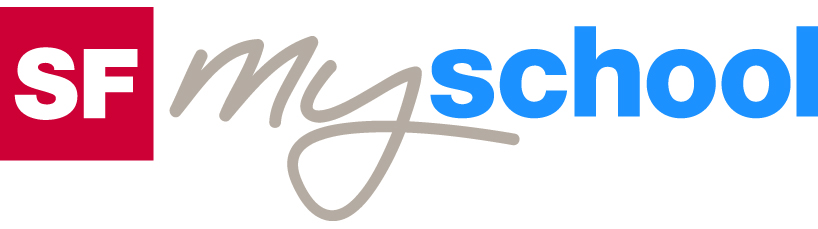 ArbeitsblattArbeitsblatt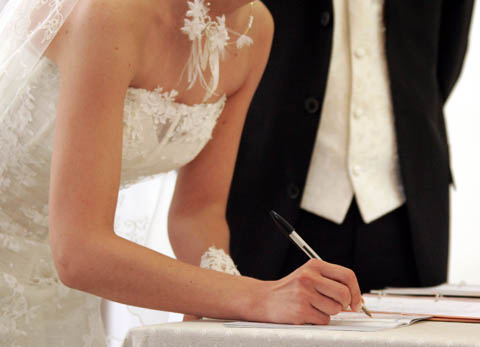 Kulturelle EigenheitenKulturelle EigenheitenKulturelle EigenheitenKulturelle EigenheitenKulturelle EigenheitenKulturelle EigenheitenHeiraten (22)14:45 MinutenHeiraten (22)14:45 MinutenHeiraten (22)14:45 MinutenHeiraten (22)14:45 MinutenHeiraten (22)14:45 MinutenHeiraten (22)14:45 Minuten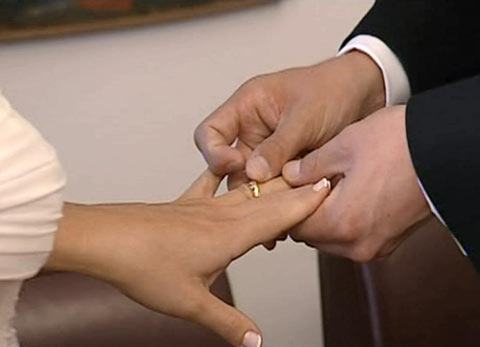 Möchtest du später auch heiraten? Was symbolisierten bei Bräuten der Unterschicht ein weisser Schleier und ein Myrthekranz? Weshalb trugen Bräute bis Mitte des 20. Jahrhunderts schwarze Brautkleider? Wann wurde in der Schweiz die Zivilehe eingeführt? Nenne mindestens vier Aspekte, die sich in den letzten Jahrhunderten bei einer Hochzeit in der Ehe verändert haben?Weshalb muss bei einer jüdischen Trauung die Frau den Mann sieben Mal umkreisen? Welche Bedeutung hat der Ehering? Was zählt bei allen östlich-orthodoxen Ritualen als Höhepunkt der Hochzeit? Was bedeutet «Konkubinat»? Wie alt muss man für eine Heirat mindestens sein? Wie stellst du dir deine Hochzeit vor? Möchtest du später auch heiraten? Was symbolisierten bei Bräuten der Unterschicht ein weisser Schleier und ein Myrthekranz? Weshalb trugen Bräute bis Mitte des 20. Jahrhunderts schwarze Brautkleider? Wann wurde in der Schweiz die Zivilehe eingeführt? Nenne mindestens vier Aspekte, die sich in den letzten Jahrhunderten bei einer Hochzeit in der Ehe verändert haben?Weshalb muss bei einer jüdischen Trauung die Frau den Mann sieben Mal umkreisen? Welche Bedeutung hat der Ehering? Was zählt bei allen östlich-orthodoxen Ritualen als Höhepunkt der Hochzeit? Was bedeutet «Konkubinat»? Wie alt muss man für eine Heirat mindestens sein? Wie stellst du dir deine Hochzeit vor? Möchtest du später auch heiraten? Was symbolisierten bei Bräuten der Unterschicht ein weisser Schleier und ein Myrthekranz? Weshalb trugen Bräute bis Mitte des 20. Jahrhunderts schwarze Brautkleider? Wann wurde in der Schweiz die Zivilehe eingeführt? Nenne mindestens vier Aspekte, die sich in den letzten Jahrhunderten bei einer Hochzeit in der Ehe verändert haben?Weshalb muss bei einer jüdischen Trauung die Frau den Mann sieben Mal umkreisen? Welche Bedeutung hat der Ehering? Was zählt bei allen östlich-orthodoxen Ritualen als Höhepunkt der Hochzeit? Was bedeutet «Konkubinat»? Wie alt muss man für eine Heirat mindestens sein? Wie stellst du dir deine Hochzeit vor? Möchtest du später auch heiraten? Was symbolisierten bei Bräuten der Unterschicht ein weisser Schleier und ein Myrthekranz? Weshalb trugen Bräute bis Mitte des 20. Jahrhunderts schwarze Brautkleider? Wann wurde in der Schweiz die Zivilehe eingeführt? Nenne mindestens vier Aspekte, die sich in den letzten Jahrhunderten bei einer Hochzeit in der Ehe verändert haben?Weshalb muss bei einer jüdischen Trauung die Frau den Mann sieben Mal umkreisen? Welche Bedeutung hat der Ehering? Was zählt bei allen östlich-orthodoxen Ritualen als Höhepunkt der Hochzeit? Was bedeutet «Konkubinat»? Wie alt muss man für eine Heirat mindestens sein? Wie stellst du dir deine Hochzeit vor? Möchtest du später auch heiraten? Was symbolisierten bei Bräuten der Unterschicht ein weisser Schleier und ein Myrthekranz? Weshalb trugen Bräute bis Mitte des 20. Jahrhunderts schwarze Brautkleider? Wann wurde in der Schweiz die Zivilehe eingeführt? Nenne mindestens vier Aspekte, die sich in den letzten Jahrhunderten bei einer Hochzeit in der Ehe verändert haben?Weshalb muss bei einer jüdischen Trauung die Frau den Mann sieben Mal umkreisen? Welche Bedeutung hat der Ehering? Was zählt bei allen östlich-orthodoxen Ritualen als Höhepunkt der Hochzeit? Was bedeutet «Konkubinat»? Wie alt muss man für eine Heirat mindestens sein? Wie stellst du dir deine Hochzeit vor? Möchtest du später auch heiraten? Was symbolisierten bei Bräuten der Unterschicht ein weisser Schleier und ein Myrthekranz? Weshalb trugen Bräute bis Mitte des 20. Jahrhunderts schwarze Brautkleider? Wann wurde in der Schweiz die Zivilehe eingeführt? Nenne mindestens vier Aspekte, die sich in den letzten Jahrhunderten bei einer Hochzeit in der Ehe verändert haben?Weshalb muss bei einer jüdischen Trauung die Frau den Mann sieben Mal umkreisen? Welche Bedeutung hat der Ehering? Was zählt bei allen östlich-orthodoxen Ritualen als Höhepunkt der Hochzeit? Was bedeutet «Konkubinat»? Wie alt muss man für eine Heirat mindestens sein? Wie stellst du dir deine Hochzeit vor? Möchtest du später auch heiraten? Was symbolisierten bei Bräuten der Unterschicht ein weisser Schleier und ein Myrthekranz? Weshalb trugen Bräute bis Mitte des 20. Jahrhunderts schwarze Brautkleider? Wann wurde in der Schweiz die Zivilehe eingeführt? Nenne mindestens vier Aspekte, die sich in den letzten Jahrhunderten bei einer Hochzeit in der Ehe verändert haben?Weshalb muss bei einer jüdischen Trauung die Frau den Mann sieben Mal umkreisen? Welche Bedeutung hat der Ehering? Was zählt bei allen östlich-orthodoxen Ritualen als Höhepunkt der Hochzeit? Was bedeutet «Konkubinat»? Wie alt muss man für eine Heirat mindestens sein? Wie stellst du dir deine Hochzeit vor? Möchtest du später auch heiraten? Was symbolisierten bei Bräuten der Unterschicht ein weisser Schleier und ein Myrthekranz? Weshalb trugen Bräute bis Mitte des 20. Jahrhunderts schwarze Brautkleider? Wann wurde in der Schweiz die Zivilehe eingeführt? Nenne mindestens vier Aspekte, die sich in den letzten Jahrhunderten bei einer Hochzeit in der Ehe verändert haben?Weshalb muss bei einer jüdischen Trauung die Frau den Mann sieben Mal umkreisen? Welche Bedeutung hat der Ehering? Was zählt bei allen östlich-orthodoxen Ritualen als Höhepunkt der Hochzeit? Was bedeutet «Konkubinat»? Wie alt muss man für eine Heirat mindestens sein? Wie stellst du dir deine Hochzeit vor? Möchtest du später auch heiraten? Was symbolisierten bei Bräuten der Unterschicht ein weisser Schleier und ein Myrthekranz? Weshalb trugen Bräute bis Mitte des 20. Jahrhunderts schwarze Brautkleider? Wann wurde in der Schweiz die Zivilehe eingeführt? Nenne mindestens vier Aspekte, die sich in den letzten Jahrhunderten bei einer Hochzeit in der Ehe verändert haben?Weshalb muss bei einer jüdischen Trauung die Frau den Mann sieben Mal umkreisen? Welche Bedeutung hat der Ehering? Was zählt bei allen östlich-orthodoxen Ritualen als Höhepunkt der Hochzeit? Was bedeutet «Konkubinat»? Wie alt muss man für eine Heirat mindestens sein? Wie stellst du dir deine Hochzeit vor? Möchtest du später auch heiraten? Was symbolisierten bei Bräuten der Unterschicht ein weisser Schleier und ein Myrthekranz? Weshalb trugen Bräute bis Mitte des 20. Jahrhunderts schwarze Brautkleider? Wann wurde in der Schweiz die Zivilehe eingeführt? Nenne mindestens vier Aspekte, die sich in den letzten Jahrhunderten bei einer Hochzeit in der Ehe verändert haben?Weshalb muss bei einer jüdischen Trauung die Frau den Mann sieben Mal umkreisen? Welche Bedeutung hat der Ehering? Was zählt bei allen östlich-orthodoxen Ritualen als Höhepunkt der Hochzeit? Was bedeutet «Konkubinat»? Wie alt muss man für eine Heirat mindestens sein? Wie stellst du dir deine Hochzeit vor? Möchtest du später auch heiraten? Was symbolisierten bei Bräuten der Unterschicht ein weisser Schleier und ein Myrthekranz? Weshalb trugen Bräute bis Mitte des 20. Jahrhunderts schwarze Brautkleider? Wann wurde in der Schweiz die Zivilehe eingeführt? Nenne mindestens vier Aspekte, die sich in den letzten Jahrhunderten bei einer Hochzeit in der Ehe verändert haben?Weshalb muss bei einer jüdischen Trauung die Frau den Mann sieben Mal umkreisen? Welche Bedeutung hat der Ehering? Was zählt bei allen östlich-orthodoxen Ritualen als Höhepunkt der Hochzeit? Was bedeutet «Konkubinat»? Wie alt muss man für eine Heirat mindestens sein? Wie stellst du dir deine Hochzeit vor? Möchtest du später auch heiraten? Was symbolisierten bei Bräuten der Unterschicht ein weisser Schleier und ein Myrthekranz? Weshalb trugen Bräute bis Mitte des 20. Jahrhunderts schwarze Brautkleider? Wann wurde in der Schweiz die Zivilehe eingeführt? Nenne mindestens vier Aspekte, die sich in den letzten Jahrhunderten bei einer Hochzeit in der Ehe verändert haben?Weshalb muss bei einer jüdischen Trauung die Frau den Mann sieben Mal umkreisen? Welche Bedeutung hat der Ehering? Was zählt bei allen östlich-orthodoxen Ritualen als Höhepunkt der Hochzeit? Was bedeutet «Konkubinat»? Wie alt muss man für eine Heirat mindestens sein? Wie stellst du dir deine Hochzeit vor? Möchtest du später auch heiraten? Was symbolisierten bei Bräuten der Unterschicht ein weisser Schleier und ein Myrthekranz? Weshalb trugen Bräute bis Mitte des 20. Jahrhunderts schwarze Brautkleider? Wann wurde in der Schweiz die Zivilehe eingeführt? Nenne mindestens vier Aspekte, die sich in den letzten Jahrhunderten bei einer Hochzeit in der Ehe verändert haben?Weshalb muss bei einer jüdischen Trauung die Frau den Mann sieben Mal umkreisen? Welche Bedeutung hat der Ehering? Was zählt bei allen östlich-orthodoxen Ritualen als Höhepunkt der Hochzeit? Was bedeutet «Konkubinat»? Wie alt muss man für eine Heirat mindestens sein? Wie stellst du dir deine Hochzeit vor? Möchtest du später auch heiraten? Was symbolisierten bei Bräuten der Unterschicht ein weisser Schleier und ein Myrthekranz? Weshalb trugen Bräute bis Mitte des 20. Jahrhunderts schwarze Brautkleider? Wann wurde in der Schweiz die Zivilehe eingeführt? Nenne mindestens vier Aspekte, die sich in den letzten Jahrhunderten bei einer Hochzeit in der Ehe verändert haben?Weshalb muss bei einer jüdischen Trauung die Frau den Mann sieben Mal umkreisen? Welche Bedeutung hat der Ehering? Was zählt bei allen östlich-orthodoxen Ritualen als Höhepunkt der Hochzeit? Was bedeutet «Konkubinat»? Wie alt muss man für eine Heirat mindestens sein? Wie stellst du dir deine Hochzeit vor? Möchtest du später auch heiraten? Was symbolisierten bei Bräuten der Unterschicht ein weisser Schleier und ein Myrthekranz? Weshalb trugen Bräute bis Mitte des 20. Jahrhunderts schwarze Brautkleider? Wann wurde in der Schweiz die Zivilehe eingeführt? Nenne mindestens vier Aspekte, die sich in den letzten Jahrhunderten bei einer Hochzeit in der Ehe verändert haben?Weshalb muss bei einer jüdischen Trauung die Frau den Mann sieben Mal umkreisen? Welche Bedeutung hat der Ehering? Was zählt bei allen östlich-orthodoxen Ritualen als Höhepunkt der Hochzeit? Was bedeutet «Konkubinat»? Wie alt muss man für eine Heirat mindestens sein? Wie stellst du dir deine Hochzeit vor? Möchtest du später auch heiraten? Was symbolisierten bei Bräuten der Unterschicht ein weisser Schleier und ein Myrthekranz? Weshalb trugen Bräute bis Mitte des 20. Jahrhunderts schwarze Brautkleider? Wann wurde in der Schweiz die Zivilehe eingeführt? Nenne mindestens vier Aspekte, die sich in den letzten Jahrhunderten bei einer Hochzeit in der Ehe verändert haben?Weshalb muss bei einer jüdischen Trauung die Frau den Mann sieben Mal umkreisen? Welche Bedeutung hat der Ehering? Was zählt bei allen östlich-orthodoxen Ritualen als Höhepunkt der Hochzeit? Was bedeutet «Konkubinat»? Wie alt muss man für eine Heirat mindestens sein? Wie stellst du dir deine Hochzeit vor? Möchtest du später auch heiraten? Was symbolisierten bei Bräuten der Unterschicht ein weisser Schleier und ein Myrthekranz? Weshalb trugen Bräute bis Mitte des 20. Jahrhunderts schwarze Brautkleider? Wann wurde in der Schweiz die Zivilehe eingeführt? Nenne mindestens vier Aspekte, die sich in den letzten Jahrhunderten bei einer Hochzeit in der Ehe verändert haben?Weshalb muss bei einer jüdischen Trauung die Frau den Mann sieben Mal umkreisen? Welche Bedeutung hat der Ehering? Was zählt bei allen östlich-orthodoxen Ritualen als Höhepunkt der Hochzeit? Was bedeutet «Konkubinat»? Wie alt muss man für eine Heirat mindestens sein? Wie stellst du dir deine Hochzeit vor? Möchtest du später auch heiraten? Was symbolisierten bei Bräuten der Unterschicht ein weisser Schleier und ein Myrthekranz? Weshalb trugen Bräute bis Mitte des 20. Jahrhunderts schwarze Brautkleider? Wann wurde in der Schweiz die Zivilehe eingeführt? Nenne mindestens vier Aspekte, die sich in den letzten Jahrhunderten bei einer Hochzeit in der Ehe verändert haben?Weshalb muss bei einer jüdischen Trauung die Frau den Mann sieben Mal umkreisen? Welche Bedeutung hat der Ehering? Was zählt bei allen östlich-orthodoxen Ritualen als Höhepunkt der Hochzeit? Was bedeutet «Konkubinat»? Wie alt muss man für eine Heirat mindestens sein? Wie stellst du dir deine Hochzeit vor? Möchtest du später auch heiraten? Was symbolisierten bei Bräuten der Unterschicht ein weisser Schleier und ein Myrthekranz? Weshalb trugen Bräute bis Mitte des 20. Jahrhunderts schwarze Brautkleider? Wann wurde in der Schweiz die Zivilehe eingeführt? Nenne mindestens vier Aspekte, die sich in den letzten Jahrhunderten bei einer Hochzeit in der Ehe verändert haben?Weshalb muss bei einer jüdischen Trauung die Frau den Mann sieben Mal umkreisen? Welche Bedeutung hat der Ehering? Was zählt bei allen östlich-orthodoxen Ritualen als Höhepunkt der Hochzeit? Was bedeutet «Konkubinat»? Wie alt muss man für eine Heirat mindestens sein? Wie stellst du dir deine Hochzeit vor? Möchtest du später auch heiraten? Was symbolisierten bei Bräuten der Unterschicht ein weisser Schleier und ein Myrthekranz? Weshalb trugen Bräute bis Mitte des 20. Jahrhunderts schwarze Brautkleider? Wann wurde in der Schweiz die Zivilehe eingeführt? Nenne mindestens vier Aspekte, die sich in den letzten Jahrhunderten bei einer Hochzeit in der Ehe verändert haben?Weshalb muss bei einer jüdischen Trauung die Frau den Mann sieben Mal umkreisen? Welche Bedeutung hat der Ehering? Was zählt bei allen östlich-orthodoxen Ritualen als Höhepunkt der Hochzeit? Was bedeutet «Konkubinat»? Wie alt muss man für eine Heirat mindestens sein? Wie stellst du dir deine Hochzeit vor? Möchtest du später auch heiraten? Was symbolisierten bei Bräuten der Unterschicht ein weisser Schleier und ein Myrthekranz? Weshalb trugen Bräute bis Mitte des 20. Jahrhunderts schwarze Brautkleider? Wann wurde in der Schweiz die Zivilehe eingeführt? Nenne mindestens vier Aspekte, die sich in den letzten Jahrhunderten bei einer Hochzeit in der Ehe verändert haben?Weshalb muss bei einer jüdischen Trauung die Frau den Mann sieben Mal umkreisen? Welche Bedeutung hat der Ehering? Was zählt bei allen östlich-orthodoxen Ritualen als Höhepunkt der Hochzeit? Was bedeutet «Konkubinat»? Wie alt muss man für eine Heirat mindestens sein? Wie stellst du dir deine Hochzeit vor? Möchtest du später auch heiraten? Was symbolisierten bei Bräuten der Unterschicht ein weisser Schleier und ein Myrthekranz? Weshalb trugen Bräute bis Mitte des 20. Jahrhunderts schwarze Brautkleider? Wann wurde in der Schweiz die Zivilehe eingeführt? Nenne mindestens vier Aspekte, die sich in den letzten Jahrhunderten bei einer Hochzeit in der Ehe verändert haben?Weshalb muss bei einer jüdischen Trauung die Frau den Mann sieben Mal umkreisen? Welche Bedeutung hat der Ehering? Was zählt bei allen östlich-orthodoxen Ritualen als Höhepunkt der Hochzeit? Was bedeutet «Konkubinat»? Wie alt muss man für eine Heirat mindestens sein? Wie stellst du dir deine Hochzeit vor? Möchtest du später auch heiraten? Was symbolisierten bei Bräuten der Unterschicht ein weisser Schleier und ein Myrthekranz? Weshalb trugen Bräute bis Mitte des 20. Jahrhunderts schwarze Brautkleider? Wann wurde in der Schweiz die Zivilehe eingeführt? Nenne mindestens vier Aspekte, die sich in den letzten Jahrhunderten bei einer Hochzeit in der Ehe verändert haben?Weshalb muss bei einer jüdischen Trauung die Frau den Mann sieben Mal umkreisen? Welche Bedeutung hat der Ehering? Was zählt bei allen östlich-orthodoxen Ritualen als Höhepunkt der Hochzeit? Was bedeutet «Konkubinat»? Wie alt muss man für eine Heirat mindestens sein? Wie stellst du dir deine Hochzeit vor? Möchtest du später auch heiraten? Was symbolisierten bei Bräuten der Unterschicht ein weisser Schleier und ein Myrthekranz? Weshalb trugen Bräute bis Mitte des 20. Jahrhunderts schwarze Brautkleider? Wann wurde in der Schweiz die Zivilehe eingeführt? Nenne mindestens vier Aspekte, die sich in den letzten Jahrhunderten bei einer Hochzeit in der Ehe verändert haben?Weshalb muss bei einer jüdischen Trauung die Frau den Mann sieben Mal umkreisen? Welche Bedeutung hat der Ehering? Was zählt bei allen östlich-orthodoxen Ritualen als Höhepunkt der Hochzeit? Was bedeutet «Konkubinat»? Wie alt muss man für eine Heirat mindestens sein? Wie stellst du dir deine Hochzeit vor? Möchtest du später auch heiraten? Was symbolisierten bei Bräuten der Unterschicht ein weisser Schleier und ein Myrthekranz? Weshalb trugen Bräute bis Mitte des 20. Jahrhunderts schwarze Brautkleider? Wann wurde in der Schweiz die Zivilehe eingeführt? Nenne mindestens vier Aspekte, die sich in den letzten Jahrhunderten bei einer Hochzeit in der Ehe verändert haben?Weshalb muss bei einer jüdischen Trauung die Frau den Mann sieben Mal umkreisen? Welche Bedeutung hat der Ehering? Was zählt bei allen östlich-orthodoxen Ritualen als Höhepunkt der Hochzeit? Was bedeutet «Konkubinat»? Wie alt muss man für eine Heirat mindestens sein? Wie stellst du dir deine Hochzeit vor? Möchtest du später auch heiraten? Was symbolisierten bei Bräuten der Unterschicht ein weisser Schleier und ein Myrthekranz? Weshalb trugen Bräute bis Mitte des 20. Jahrhunderts schwarze Brautkleider? Wann wurde in der Schweiz die Zivilehe eingeführt? Nenne mindestens vier Aspekte, die sich in den letzten Jahrhunderten bei einer Hochzeit in der Ehe verändert haben?Weshalb muss bei einer jüdischen Trauung die Frau den Mann sieben Mal umkreisen? Welche Bedeutung hat der Ehering? Was zählt bei allen östlich-orthodoxen Ritualen als Höhepunkt der Hochzeit? Was bedeutet «Konkubinat»? Wie alt muss man für eine Heirat mindestens sein? Wie stellst du dir deine Hochzeit vor? Möchtest du später auch heiraten? Was symbolisierten bei Bräuten der Unterschicht ein weisser Schleier und ein Myrthekranz? Weshalb trugen Bräute bis Mitte des 20. Jahrhunderts schwarze Brautkleider? Wann wurde in der Schweiz die Zivilehe eingeführt? Nenne mindestens vier Aspekte, die sich in den letzten Jahrhunderten bei einer Hochzeit in der Ehe verändert haben?Weshalb muss bei einer jüdischen Trauung die Frau den Mann sieben Mal umkreisen? Welche Bedeutung hat der Ehering? Was zählt bei allen östlich-orthodoxen Ritualen als Höhepunkt der Hochzeit? Was bedeutet «Konkubinat»? Wie alt muss man für eine Heirat mindestens sein? Wie stellst du dir deine Hochzeit vor? Möchtest du später auch heiraten? Was symbolisierten bei Bräuten der Unterschicht ein weisser Schleier und ein Myrthekranz? Weshalb trugen Bräute bis Mitte des 20. Jahrhunderts schwarze Brautkleider? Wann wurde in der Schweiz die Zivilehe eingeführt? Nenne mindestens vier Aspekte, die sich in den letzten Jahrhunderten bei einer Hochzeit in der Ehe verändert haben?Weshalb muss bei einer jüdischen Trauung die Frau den Mann sieben Mal umkreisen? Welche Bedeutung hat der Ehering? Was zählt bei allen östlich-orthodoxen Ritualen als Höhepunkt der Hochzeit? Was bedeutet «Konkubinat»? Wie alt muss man für eine Heirat mindestens sein? Wie stellst du dir deine Hochzeit vor? Möchtest du später auch heiraten? Was symbolisierten bei Bräuten der Unterschicht ein weisser Schleier und ein Myrthekranz? Weshalb trugen Bräute bis Mitte des 20. Jahrhunderts schwarze Brautkleider? Wann wurde in der Schweiz die Zivilehe eingeführt? Nenne mindestens vier Aspekte, die sich in den letzten Jahrhunderten bei einer Hochzeit in der Ehe verändert haben?Weshalb muss bei einer jüdischen Trauung die Frau den Mann sieben Mal umkreisen? Welche Bedeutung hat der Ehering? Was zählt bei allen östlich-orthodoxen Ritualen als Höhepunkt der Hochzeit? Was bedeutet «Konkubinat»? Wie alt muss man für eine Heirat mindestens sein? Wie stellst du dir deine Hochzeit vor? Möchtest du später auch heiraten? Was symbolisierten bei Bräuten der Unterschicht ein weisser Schleier und ein Myrthekranz? Weshalb trugen Bräute bis Mitte des 20. Jahrhunderts schwarze Brautkleider? Wann wurde in der Schweiz die Zivilehe eingeführt? Nenne mindestens vier Aspekte, die sich in den letzten Jahrhunderten bei einer Hochzeit in der Ehe verändert haben?Weshalb muss bei einer jüdischen Trauung die Frau den Mann sieben Mal umkreisen? Welche Bedeutung hat der Ehering? Was zählt bei allen östlich-orthodoxen Ritualen als Höhepunkt der Hochzeit? Was bedeutet «Konkubinat»? Wie alt muss man für eine Heirat mindestens sein? Wie stellst du dir deine Hochzeit vor? Möchtest du später auch heiraten? Was symbolisierten bei Bräuten der Unterschicht ein weisser Schleier und ein Myrthekranz? Weshalb trugen Bräute bis Mitte des 20. Jahrhunderts schwarze Brautkleider? Wann wurde in der Schweiz die Zivilehe eingeführt? Nenne mindestens vier Aspekte, die sich in den letzten Jahrhunderten bei einer Hochzeit in der Ehe verändert haben?Weshalb muss bei einer jüdischen Trauung die Frau den Mann sieben Mal umkreisen? Welche Bedeutung hat der Ehering? Was zählt bei allen östlich-orthodoxen Ritualen als Höhepunkt der Hochzeit? Was bedeutet «Konkubinat»? Wie alt muss man für eine Heirat mindestens sein? Wie stellst du dir deine Hochzeit vor? Möchtest du später auch heiraten? Was symbolisierten bei Bräuten der Unterschicht ein weisser Schleier und ein Myrthekranz? Weshalb trugen Bräute bis Mitte des 20. Jahrhunderts schwarze Brautkleider? Wann wurde in der Schweiz die Zivilehe eingeführt? Nenne mindestens vier Aspekte, die sich in den letzten Jahrhunderten bei einer Hochzeit in der Ehe verändert haben?Weshalb muss bei einer jüdischen Trauung die Frau den Mann sieben Mal umkreisen? Welche Bedeutung hat der Ehering? Was zählt bei allen östlich-orthodoxen Ritualen als Höhepunkt der Hochzeit? Was bedeutet «Konkubinat»? Wie alt muss man für eine Heirat mindestens sein? Wie stellst du dir deine Hochzeit vor? Möchtest du später auch heiraten? Was symbolisierten bei Bräuten der Unterschicht ein weisser Schleier und ein Myrthekranz? Weshalb trugen Bräute bis Mitte des 20. Jahrhunderts schwarze Brautkleider? Wann wurde in der Schweiz die Zivilehe eingeführt? Nenne mindestens vier Aspekte, die sich in den letzten Jahrhunderten bei einer Hochzeit in der Ehe verändert haben?Weshalb muss bei einer jüdischen Trauung die Frau den Mann sieben Mal umkreisen? Welche Bedeutung hat der Ehering? Was zählt bei allen östlich-orthodoxen Ritualen als Höhepunkt der Hochzeit? Was bedeutet «Konkubinat»? Wie alt muss man für eine Heirat mindestens sein? Wie stellst du dir deine Hochzeit vor? Möchtest du später auch heiraten? Was symbolisierten bei Bräuten der Unterschicht ein weisser Schleier und ein Myrthekranz? Weshalb trugen Bräute bis Mitte des 20. Jahrhunderts schwarze Brautkleider? Wann wurde in der Schweiz die Zivilehe eingeführt? Nenne mindestens vier Aspekte, die sich in den letzten Jahrhunderten bei einer Hochzeit in der Ehe verändert haben?Weshalb muss bei einer jüdischen Trauung die Frau den Mann sieben Mal umkreisen? Welche Bedeutung hat der Ehering? Was zählt bei allen östlich-orthodoxen Ritualen als Höhepunkt der Hochzeit? Was bedeutet «Konkubinat»? Wie alt muss man für eine Heirat mindestens sein? Wie stellst du dir deine Hochzeit vor? Möchtest du später auch heiraten? Was symbolisierten bei Bräuten der Unterschicht ein weisser Schleier und ein Myrthekranz? Weshalb trugen Bräute bis Mitte des 20. Jahrhunderts schwarze Brautkleider? Wann wurde in der Schweiz die Zivilehe eingeführt? Nenne mindestens vier Aspekte, die sich in den letzten Jahrhunderten bei einer Hochzeit in der Ehe verändert haben?Weshalb muss bei einer jüdischen Trauung die Frau den Mann sieben Mal umkreisen? Welche Bedeutung hat der Ehering? Was zählt bei allen östlich-orthodoxen Ritualen als Höhepunkt der Hochzeit? Was bedeutet «Konkubinat»? Wie alt muss man für eine Heirat mindestens sein? Wie stellst du dir deine Hochzeit vor? Möchtest du später auch heiraten? Was symbolisierten bei Bräuten der Unterschicht ein weisser Schleier und ein Myrthekranz? Weshalb trugen Bräute bis Mitte des 20. Jahrhunderts schwarze Brautkleider? Wann wurde in der Schweiz die Zivilehe eingeführt? Nenne mindestens vier Aspekte, die sich in den letzten Jahrhunderten bei einer Hochzeit in der Ehe verändert haben?Weshalb muss bei einer jüdischen Trauung die Frau den Mann sieben Mal umkreisen? Welche Bedeutung hat der Ehering? Was zählt bei allen östlich-orthodoxen Ritualen als Höhepunkt der Hochzeit? Was bedeutet «Konkubinat»? Wie alt muss man für eine Heirat mindestens sein? Wie stellst du dir deine Hochzeit vor? Möchtest du später auch heiraten? Was symbolisierten bei Bräuten der Unterschicht ein weisser Schleier und ein Myrthekranz? Weshalb trugen Bräute bis Mitte des 20. Jahrhunderts schwarze Brautkleider? Wann wurde in der Schweiz die Zivilehe eingeführt? Nenne mindestens vier Aspekte, die sich in den letzten Jahrhunderten bei einer Hochzeit in der Ehe verändert haben?Weshalb muss bei einer jüdischen Trauung die Frau den Mann sieben Mal umkreisen? Welche Bedeutung hat der Ehering? Was zählt bei allen östlich-orthodoxen Ritualen als Höhepunkt der Hochzeit? Was bedeutet «Konkubinat»? Wie alt muss man für eine Heirat mindestens sein? Wie stellst du dir deine Hochzeit vor? Möchtest du später auch heiraten? Was symbolisierten bei Bräuten der Unterschicht ein weisser Schleier und ein Myrthekranz? Weshalb trugen Bräute bis Mitte des 20. Jahrhunderts schwarze Brautkleider? Wann wurde in der Schweiz die Zivilehe eingeführt? Nenne mindestens vier Aspekte, die sich in den letzten Jahrhunderten bei einer Hochzeit in der Ehe verändert haben?Weshalb muss bei einer jüdischen Trauung die Frau den Mann sieben Mal umkreisen? Welche Bedeutung hat der Ehering? Was zählt bei allen östlich-orthodoxen Ritualen als Höhepunkt der Hochzeit? Was bedeutet «Konkubinat»? Wie alt muss man für eine Heirat mindestens sein? Wie stellst du dir deine Hochzeit vor? Möchtest du später auch heiraten? Was symbolisierten bei Bräuten der Unterschicht ein weisser Schleier und ein Myrthekranz? Weshalb trugen Bräute bis Mitte des 20. Jahrhunderts schwarze Brautkleider? Wann wurde in der Schweiz die Zivilehe eingeführt? Nenne mindestens vier Aspekte, die sich in den letzten Jahrhunderten bei einer Hochzeit in der Ehe verändert haben?Weshalb muss bei einer jüdischen Trauung die Frau den Mann sieben Mal umkreisen? Welche Bedeutung hat der Ehering? Was zählt bei allen östlich-orthodoxen Ritualen als Höhepunkt der Hochzeit? Was bedeutet «Konkubinat»? Wie alt muss man für eine Heirat mindestens sein? Wie stellst du dir deine Hochzeit vor? Möchtest du später auch heiraten? Was symbolisierten bei Bräuten der Unterschicht ein weisser Schleier und ein Myrthekranz? Weshalb trugen Bräute bis Mitte des 20. Jahrhunderts schwarze Brautkleider? Wann wurde in der Schweiz die Zivilehe eingeführt? Nenne mindestens vier Aspekte, die sich in den letzten Jahrhunderten bei einer Hochzeit in der Ehe verändert haben?Weshalb muss bei einer jüdischen Trauung die Frau den Mann sieben Mal umkreisen? Welche Bedeutung hat der Ehering? Was zählt bei allen östlich-orthodoxen Ritualen als Höhepunkt der Hochzeit? Was bedeutet «Konkubinat»? Wie alt muss man für eine Heirat mindestens sein? Wie stellst du dir deine Hochzeit vor? 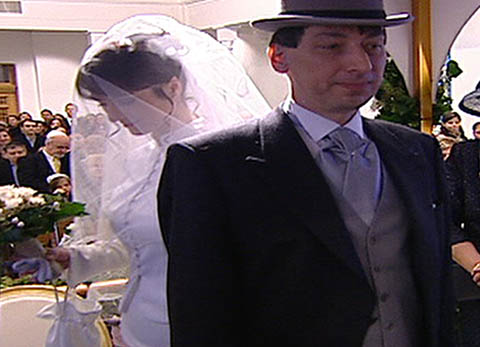 Möchtest du später auch heiraten? Was symbolisierten bei Bräuten der Unterschicht ein weisser Schleier und ein Myrthekranz? Weshalb trugen Bräute bis Mitte des 20. Jahrhunderts schwarze Brautkleider? Wann wurde in der Schweiz die Zivilehe eingeführt? Nenne mindestens vier Aspekte, die sich in den letzten Jahrhunderten bei einer Hochzeit in der Ehe verändert haben?Weshalb muss bei einer jüdischen Trauung die Frau den Mann sieben Mal umkreisen? Welche Bedeutung hat der Ehering? Was zählt bei allen östlich-orthodoxen Ritualen als Höhepunkt der Hochzeit? Was bedeutet «Konkubinat»? Wie alt muss man für eine Heirat mindestens sein? Wie stellst du dir deine Hochzeit vor? Möchtest du später auch heiraten? Was symbolisierten bei Bräuten der Unterschicht ein weisser Schleier und ein Myrthekranz? Weshalb trugen Bräute bis Mitte des 20. Jahrhunderts schwarze Brautkleider? Wann wurde in der Schweiz die Zivilehe eingeführt? Nenne mindestens vier Aspekte, die sich in den letzten Jahrhunderten bei einer Hochzeit in der Ehe verändert haben?Weshalb muss bei einer jüdischen Trauung die Frau den Mann sieben Mal umkreisen? Welche Bedeutung hat der Ehering? Was zählt bei allen östlich-orthodoxen Ritualen als Höhepunkt der Hochzeit? Was bedeutet «Konkubinat»? Wie alt muss man für eine Heirat mindestens sein? Wie stellst du dir deine Hochzeit vor? Möchtest du später auch heiraten? Was symbolisierten bei Bräuten der Unterschicht ein weisser Schleier und ein Myrthekranz? Weshalb trugen Bräute bis Mitte des 20. Jahrhunderts schwarze Brautkleider? Wann wurde in der Schweiz die Zivilehe eingeführt? Nenne mindestens vier Aspekte, die sich in den letzten Jahrhunderten bei einer Hochzeit in der Ehe verändert haben?Weshalb muss bei einer jüdischen Trauung die Frau den Mann sieben Mal umkreisen? Welche Bedeutung hat der Ehering? Was zählt bei allen östlich-orthodoxen Ritualen als Höhepunkt der Hochzeit? Was bedeutet «Konkubinat»? Wie alt muss man für eine Heirat mindestens sein? Wie stellst du dir deine Hochzeit vor? Möchtest du später auch heiraten? Was symbolisierten bei Bräuten der Unterschicht ein weisser Schleier und ein Myrthekranz? Weshalb trugen Bräute bis Mitte des 20. Jahrhunderts schwarze Brautkleider? Wann wurde in der Schweiz die Zivilehe eingeführt? Nenne mindestens vier Aspekte, die sich in den letzten Jahrhunderten bei einer Hochzeit in der Ehe verändert haben?Weshalb muss bei einer jüdischen Trauung die Frau den Mann sieben Mal umkreisen? Welche Bedeutung hat der Ehering? Was zählt bei allen östlich-orthodoxen Ritualen als Höhepunkt der Hochzeit? Was bedeutet «Konkubinat»? Wie alt muss man für eine Heirat mindestens sein? Wie stellst du dir deine Hochzeit vor? Möchtest du später auch heiraten? Was symbolisierten bei Bräuten der Unterschicht ein weisser Schleier und ein Myrthekranz? Weshalb trugen Bräute bis Mitte des 20. Jahrhunderts schwarze Brautkleider? Wann wurde in der Schweiz die Zivilehe eingeführt? Nenne mindestens vier Aspekte, die sich in den letzten Jahrhunderten bei einer Hochzeit in der Ehe verändert haben?Weshalb muss bei einer jüdischen Trauung die Frau den Mann sieben Mal umkreisen? Welche Bedeutung hat der Ehering? Was zählt bei allen östlich-orthodoxen Ritualen als Höhepunkt der Hochzeit? Was bedeutet «Konkubinat»? Wie alt muss man für eine Heirat mindestens sein? Wie stellst du dir deine Hochzeit vor? Möchtest du später auch heiraten? Was symbolisierten bei Bräuten der Unterschicht ein weisser Schleier und ein Myrthekranz? Weshalb trugen Bräute bis Mitte des 20. Jahrhunderts schwarze Brautkleider? Wann wurde in der Schweiz die Zivilehe eingeführt? Nenne mindestens vier Aspekte, die sich in den letzten Jahrhunderten bei einer Hochzeit in der Ehe verändert haben?Weshalb muss bei einer jüdischen Trauung die Frau den Mann sieben Mal umkreisen? Welche Bedeutung hat der Ehering? Was zählt bei allen östlich-orthodoxen Ritualen als Höhepunkt der Hochzeit? Was bedeutet «Konkubinat»? Wie alt muss man für eine Heirat mindestens sein? Wie stellst du dir deine Hochzeit vor? Möchtest du später auch heiraten? Was symbolisierten bei Bräuten der Unterschicht ein weisser Schleier und ein Myrthekranz? Weshalb trugen Bräute bis Mitte des 20. Jahrhunderts schwarze Brautkleider? Wann wurde in der Schweiz die Zivilehe eingeführt? Nenne mindestens vier Aspekte, die sich in den letzten Jahrhunderten bei einer Hochzeit in der Ehe verändert haben?Weshalb muss bei einer jüdischen Trauung die Frau den Mann sieben Mal umkreisen? Welche Bedeutung hat der Ehering? Was zählt bei allen östlich-orthodoxen Ritualen als Höhepunkt der Hochzeit? Was bedeutet «Konkubinat»? Wie alt muss man für eine Heirat mindestens sein? Wie stellst du dir deine Hochzeit vor? Möchtest du später auch heiraten? Was symbolisierten bei Bräuten der Unterschicht ein weisser Schleier und ein Myrthekranz? Weshalb trugen Bräute bis Mitte des 20. Jahrhunderts schwarze Brautkleider? Wann wurde in der Schweiz die Zivilehe eingeführt? Nenne mindestens vier Aspekte, die sich in den letzten Jahrhunderten bei einer Hochzeit in der Ehe verändert haben?Weshalb muss bei einer jüdischen Trauung die Frau den Mann sieben Mal umkreisen? Welche Bedeutung hat der Ehering? Was zählt bei allen östlich-orthodoxen Ritualen als Höhepunkt der Hochzeit? Was bedeutet «Konkubinat»? Wie alt muss man für eine Heirat mindestens sein? Wie stellst du dir deine Hochzeit vor? Möchtest du später auch heiraten? Was symbolisierten bei Bräuten der Unterschicht ein weisser Schleier und ein Myrthekranz? Weshalb trugen Bräute bis Mitte des 20. Jahrhunderts schwarze Brautkleider? Wann wurde in der Schweiz die Zivilehe eingeführt? Nenne mindestens vier Aspekte, die sich in den letzten Jahrhunderten bei einer Hochzeit in der Ehe verändert haben?Weshalb muss bei einer jüdischen Trauung die Frau den Mann sieben Mal umkreisen? Welche Bedeutung hat der Ehering? Was zählt bei allen östlich-orthodoxen Ritualen als Höhepunkt der Hochzeit? Was bedeutet «Konkubinat»? Wie alt muss man für eine Heirat mindestens sein? Wie stellst du dir deine Hochzeit vor? Möchtest du später auch heiraten? Was symbolisierten bei Bräuten der Unterschicht ein weisser Schleier und ein Myrthekranz? Weshalb trugen Bräute bis Mitte des 20. Jahrhunderts schwarze Brautkleider? Wann wurde in der Schweiz die Zivilehe eingeführt? Nenne mindestens vier Aspekte, die sich in den letzten Jahrhunderten bei einer Hochzeit in der Ehe verändert haben?Weshalb muss bei einer jüdischen Trauung die Frau den Mann sieben Mal umkreisen? Welche Bedeutung hat der Ehering? Was zählt bei allen östlich-orthodoxen Ritualen als Höhepunkt der Hochzeit? Was bedeutet «Konkubinat»? Wie alt muss man für eine Heirat mindestens sein? Wie stellst du dir deine Hochzeit vor? Möchtest du später auch heiraten? Was symbolisierten bei Bräuten der Unterschicht ein weisser Schleier und ein Myrthekranz? Weshalb trugen Bräute bis Mitte des 20. Jahrhunderts schwarze Brautkleider? Wann wurde in der Schweiz die Zivilehe eingeführt? Nenne mindestens vier Aspekte, die sich in den letzten Jahrhunderten bei einer Hochzeit in der Ehe verändert haben?Weshalb muss bei einer jüdischen Trauung die Frau den Mann sieben Mal umkreisen? Welche Bedeutung hat der Ehering? Was zählt bei allen östlich-orthodoxen Ritualen als Höhepunkt der Hochzeit? Was bedeutet «Konkubinat»? Wie alt muss man für eine Heirat mindestens sein? Wie stellst du dir deine Hochzeit vor? Möchtest du später auch heiraten? Was symbolisierten bei Bräuten der Unterschicht ein weisser Schleier und ein Myrthekranz? Weshalb trugen Bräute bis Mitte des 20. Jahrhunderts schwarze Brautkleider? Wann wurde in der Schweiz die Zivilehe eingeführt? Nenne mindestens vier Aspekte, die sich in den letzten Jahrhunderten bei einer Hochzeit in der Ehe verändert haben?Weshalb muss bei einer jüdischen Trauung die Frau den Mann sieben Mal umkreisen? Welche Bedeutung hat der Ehering? Was zählt bei allen östlich-orthodoxen Ritualen als Höhepunkt der Hochzeit? Was bedeutet «Konkubinat»? Wie alt muss man für eine Heirat mindestens sein? Wie stellst du dir deine Hochzeit vor? Möchtest du später auch heiraten? Was symbolisierten bei Bräuten der Unterschicht ein weisser Schleier und ein Myrthekranz? Weshalb trugen Bräute bis Mitte des 20. Jahrhunderts schwarze Brautkleider? Wann wurde in der Schweiz die Zivilehe eingeführt? Nenne mindestens vier Aspekte, die sich in den letzten Jahrhunderten bei einer Hochzeit in der Ehe verändert haben?Weshalb muss bei einer jüdischen Trauung die Frau den Mann sieben Mal umkreisen? Welche Bedeutung hat der Ehering? Was zählt bei allen östlich-orthodoxen Ritualen als Höhepunkt der Hochzeit? Was bedeutet «Konkubinat»? Wie alt muss man für eine Heirat mindestens sein? Wie stellst du dir deine Hochzeit vor? Möchtest du später auch heiraten? Was symbolisierten bei Bräuten der Unterschicht ein weisser Schleier und ein Myrthekranz? Weshalb trugen Bräute bis Mitte des 20. Jahrhunderts schwarze Brautkleider? Wann wurde in der Schweiz die Zivilehe eingeführt? Nenne mindestens vier Aspekte, die sich in den letzten Jahrhunderten bei einer Hochzeit in der Ehe verändert haben?Weshalb muss bei einer jüdischen Trauung die Frau den Mann sieben Mal umkreisen? Welche Bedeutung hat der Ehering? Was zählt bei allen östlich-orthodoxen Ritualen als Höhepunkt der Hochzeit? Was bedeutet «Konkubinat»? Wie alt muss man für eine Heirat mindestens sein? Wie stellst du dir deine Hochzeit vor? Möchtest du später auch heiraten? Was symbolisierten bei Bräuten der Unterschicht ein weisser Schleier und ein Myrthekranz? Weshalb trugen Bräute bis Mitte des 20. Jahrhunderts schwarze Brautkleider? Wann wurde in der Schweiz die Zivilehe eingeführt? Nenne mindestens vier Aspekte, die sich in den letzten Jahrhunderten bei einer Hochzeit in der Ehe verändert haben?Weshalb muss bei einer jüdischen Trauung die Frau den Mann sieben Mal umkreisen? Welche Bedeutung hat der Ehering? Was zählt bei allen östlich-orthodoxen Ritualen als Höhepunkt der Hochzeit? Was bedeutet «Konkubinat»? Wie alt muss man für eine Heirat mindestens sein? Wie stellst du dir deine Hochzeit vor? Möchtest du später auch heiraten? Was symbolisierten bei Bräuten der Unterschicht ein weisser Schleier und ein Myrthekranz? Weshalb trugen Bräute bis Mitte des 20. Jahrhunderts schwarze Brautkleider? Wann wurde in der Schweiz die Zivilehe eingeführt? Nenne mindestens vier Aspekte, die sich in den letzten Jahrhunderten bei einer Hochzeit in der Ehe verändert haben?Weshalb muss bei einer jüdischen Trauung die Frau den Mann sieben Mal umkreisen? Welche Bedeutung hat der Ehering? Was zählt bei allen östlich-orthodoxen Ritualen als Höhepunkt der Hochzeit? Was bedeutet «Konkubinat»? Wie alt muss man für eine Heirat mindestens sein? Wie stellst du dir deine Hochzeit vor? Möchtest du später auch heiraten? Was symbolisierten bei Bräuten der Unterschicht ein weisser Schleier und ein Myrthekranz? Weshalb trugen Bräute bis Mitte des 20. Jahrhunderts schwarze Brautkleider? Wann wurde in der Schweiz die Zivilehe eingeführt? Nenne mindestens vier Aspekte, die sich in den letzten Jahrhunderten bei einer Hochzeit in der Ehe verändert haben?Weshalb muss bei einer jüdischen Trauung die Frau den Mann sieben Mal umkreisen? Welche Bedeutung hat der Ehering? Was zählt bei allen östlich-orthodoxen Ritualen als Höhepunkt der Hochzeit? Was bedeutet «Konkubinat»? Wie alt muss man für eine Heirat mindestens sein? Wie stellst du dir deine Hochzeit vor? Möchtest du später auch heiraten? Was symbolisierten bei Bräuten der Unterschicht ein weisser Schleier und ein Myrthekranz? Weshalb trugen Bräute bis Mitte des 20. Jahrhunderts schwarze Brautkleider? Wann wurde in der Schweiz die Zivilehe eingeführt? Nenne mindestens vier Aspekte, die sich in den letzten Jahrhunderten bei einer Hochzeit in der Ehe verändert haben?Weshalb muss bei einer jüdischen Trauung die Frau den Mann sieben Mal umkreisen? Welche Bedeutung hat der Ehering? Was zählt bei allen östlich-orthodoxen Ritualen als Höhepunkt der Hochzeit? Was bedeutet «Konkubinat»? Wie alt muss man für eine Heirat mindestens sein? Wie stellst du dir deine Hochzeit vor? Möchtest du später auch heiraten? Was symbolisierten bei Bräuten der Unterschicht ein weisser Schleier und ein Myrthekranz? Weshalb trugen Bräute bis Mitte des 20. Jahrhunderts schwarze Brautkleider? Wann wurde in der Schweiz die Zivilehe eingeführt? Nenne mindestens vier Aspekte, die sich in den letzten Jahrhunderten bei einer Hochzeit in der Ehe verändert haben?Weshalb muss bei einer jüdischen Trauung die Frau den Mann sieben Mal umkreisen? Welche Bedeutung hat der Ehering? Was zählt bei allen östlich-orthodoxen Ritualen als Höhepunkt der Hochzeit? Was bedeutet «Konkubinat»? Wie alt muss man für eine Heirat mindestens sein? Wie stellst du dir deine Hochzeit vor? Möchtest du später auch heiraten? Was symbolisierten bei Bräuten der Unterschicht ein weisser Schleier und ein Myrthekranz? Weshalb trugen Bräute bis Mitte des 20. Jahrhunderts schwarze Brautkleider? Wann wurde in der Schweiz die Zivilehe eingeführt? Nenne mindestens vier Aspekte, die sich in den letzten Jahrhunderten bei einer Hochzeit in der Ehe verändert haben?Weshalb muss bei einer jüdischen Trauung die Frau den Mann sieben Mal umkreisen? Welche Bedeutung hat der Ehering? Was zählt bei allen östlich-orthodoxen Ritualen als Höhepunkt der Hochzeit? Was bedeutet «Konkubinat»? Wie alt muss man für eine Heirat mindestens sein? Wie stellst du dir deine Hochzeit vor? Möchtest du später auch heiraten? Was symbolisierten bei Bräuten der Unterschicht ein weisser Schleier und ein Myrthekranz? Weshalb trugen Bräute bis Mitte des 20. Jahrhunderts schwarze Brautkleider? Wann wurde in der Schweiz die Zivilehe eingeführt? Nenne mindestens vier Aspekte, die sich in den letzten Jahrhunderten bei einer Hochzeit in der Ehe verändert haben?Weshalb muss bei einer jüdischen Trauung die Frau den Mann sieben Mal umkreisen? Welche Bedeutung hat der Ehering? Was zählt bei allen östlich-orthodoxen Ritualen als Höhepunkt der Hochzeit? Was bedeutet «Konkubinat»? Wie alt muss man für eine Heirat mindestens sein? Wie stellst du dir deine Hochzeit vor? Möchtest du später auch heiraten? Was symbolisierten bei Bräuten der Unterschicht ein weisser Schleier und ein Myrthekranz? Weshalb trugen Bräute bis Mitte des 20. Jahrhunderts schwarze Brautkleider? Wann wurde in der Schweiz die Zivilehe eingeführt? Nenne mindestens vier Aspekte, die sich in den letzten Jahrhunderten bei einer Hochzeit in der Ehe verändert haben?Weshalb muss bei einer jüdischen Trauung die Frau den Mann sieben Mal umkreisen? Welche Bedeutung hat der Ehering? Was zählt bei allen östlich-orthodoxen Ritualen als Höhepunkt der Hochzeit? Was bedeutet «Konkubinat»? Wie alt muss man für eine Heirat mindestens sein? Wie stellst du dir deine Hochzeit vor? Möchtest du später auch heiraten? Was symbolisierten bei Bräuten der Unterschicht ein weisser Schleier und ein Myrthekranz? Weshalb trugen Bräute bis Mitte des 20. Jahrhunderts schwarze Brautkleider? Wann wurde in der Schweiz die Zivilehe eingeführt? Nenne mindestens vier Aspekte, die sich in den letzten Jahrhunderten bei einer Hochzeit in der Ehe verändert haben?Weshalb muss bei einer jüdischen Trauung die Frau den Mann sieben Mal umkreisen? Welche Bedeutung hat der Ehering? Was zählt bei allen östlich-orthodoxen Ritualen als Höhepunkt der Hochzeit? Was bedeutet «Konkubinat»? Wie alt muss man für eine Heirat mindestens sein? Wie stellst du dir deine Hochzeit vor? Möchtest du später auch heiraten? Was symbolisierten bei Bräuten der Unterschicht ein weisser Schleier und ein Myrthekranz? Weshalb trugen Bräute bis Mitte des 20. Jahrhunderts schwarze Brautkleider? Wann wurde in der Schweiz die Zivilehe eingeführt? Nenne mindestens vier Aspekte, die sich in den letzten Jahrhunderten bei einer Hochzeit in der Ehe verändert haben?Weshalb muss bei einer jüdischen Trauung die Frau den Mann sieben Mal umkreisen? Welche Bedeutung hat der Ehering? Was zählt bei allen östlich-orthodoxen Ritualen als Höhepunkt der Hochzeit? Was bedeutet «Konkubinat»? Wie alt muss man für eine Heirat mindestens sein? Wie stellst du dir deine Hochzeit vor? Möchtest du später auch heiraten? Was symbolisierten bei Bräuten der Unterschicht ein weisser Schleier und ein Myrthekranz? Weshalb trugen Bräute bis Mitte des 20. Jahrhunderts schwarze Brautkleider? Wann wurde in der Schweiz die Zivilehe eingeführt? Nenne mindestens vier Aspekte, die sich in den letzten Jahrhunderten bei einer Hochzeit in der Ehe verändert haben?Weshalb muss bei einer jüdischen Trauung die Frau den Mann sieben Mal umkreisen? Welche Bedeutung hat der Ehering? Was zählt bei allen östlich-orthodoxen Ritualen als Höhepunkt der Hochzeit? Was bedeutet «Konkubinat»? Wie alt muss man für eine Heirat mindestens sein? Wie stellst du dir deine Hochzeit vor? Möchtest du später auch heiraten? Was symbolisierten bei Bräuten der Unterschicht ein weisser Schleier und ein Myrthekranz? Weshalb trugen Bräute bis Mitte des 20. Jahrhunderts schwarze Brautkleider? Wann wurde in der Schweiz die Zivilehe eingeführt? Nenne mindestens vier Aspekte, die sich in den letzten Jahrhunderten bei einer Hochzeit in der Ehe verändert haben?Weshalb muss bei einer jüdischen Trauung die Frau den Mann sieben Mal umkreisen? Welche Bedeutung hat der Ehering? Was zählt bei allen östlich-orthodoxen Ritualen als Höhepunkt der Hochzeit? Was bedeutet «Konkubinat»? Wie alt muss man für eine Heirat mindestens sein? Wie stellst du dir deine Hochzeit vor? Möchtest du später auch heiraten? Was symbolisierten bei Bräuten der Unterschicht ein weisser Schleier und ein Myrthekranz? Weshalb trugen Bräute bis Mitte des 20. Jahrhunderts schwarze Brautkleider? Wann wurde in der Schweiz die Zivilehe eingeführt? Nenne mindestens vier Aspekte, die sich in den letzten Jahrhunderten bei einer Hochzeit in der Ehe verändert haben?Weshalb muss bei einer jüdischen Trauung die Frau den Mann sieben Mal umkreisen? Welche Bedeutung hat der Ehering? Was zählt bei allen östlich-orthodoxen Ritualen als Höhepunkt der Hochzeit? Was bedeutet «Konkubinat»? Wie alt muss man für eine Heirat mindestens sein? Wie stellst du dir deine Hochzeit vor? Möchtest du später auch heiraten? Was symbolisierten bei Bräuten der Unterschicht ein weisser Schleier und ein Myrthekranz? Weshalb trugen Bräute bis Mitte des 20. Jahrhunderts schwarze Brautkleider? Wann wurde in der Schweiz die Zivilehe eingeführt? Nenne mindestens vier Aspekte, die sich in den letzten Jahrhunderten bei einer Hochzeit in der Ehe verändert haben?Weshalb muss bei einer jüdischen Trauung die Frau den Mann sieben Mal umkreisen? Welche Bedeutung hat der Ehering? Was zählt bei allen östlich-orthodoxen Ritualen als Höhepunkt der Hochzeit? Was bedeutet «Konkubinat»? Wie alt muss man für eine Heirat mindestens sein? Wie stellst du dir deine Hochzeit vor? Möchtest du später auch heiraten? Was symbolisierten bei Bräuten der Unterschicht ein weisser Schleier und ein Myrthekranz? Weshalb trugen Bräute bis Mitte des 20. Jahrhunderts schwarze Brautkleider? Wann wurde in der Schweiz die Zivilehe eingeführt? Nenne mindestens vier Aspekte, die sich in den letzten Jahrhunderten bei einer Hochzeit in der Ehe verändert haben?Weshalb muss bei einer jüdischen Trauung die Frau den Mann sieben Mal umkreisen? Welche Bedeutung hat der Ehering? Was zählt bei allen östlich-orthodoxen Ritualen als Höhepunkt der Hochzeit? Was bedeutet «Konkubinat»? Wie alt muss man für eine Heirat mindestens sein? Wie stellst du dir deine Hochzeit vor? Möchtest du später auch heiraten? Was symbolisierten bei Bräuten der Unterschicht ein weisser Schleier und ein Myrthekranz? Weshalb trugen Bräute bis Mitte des 20. Jahrhunderts schwarze Brautkleider? Wann wurde in der Schweiz die Zivilehe eingeführt? Nenne mindestens vier Aspekte, die sich in den letzten Jahrhunderten bei einer Hochzeit in der Ehe verändert haben?Weshalb muss bei einer jüdischen Trauung die Frau den Mann sieben Mal umkreisen? Welche Bedeutung hat der Ehering? Was zählt bei allen östlich-orthodoxen Ritualen als Höhepunkt der Hochzeit? Was bedeutet «Konkubinat»? Wie alt muss man für eine Heirat mindestens sein? Wie stellst du dir deine Hochzeit vor? Möchtest du später auch heiraten? Was symbolisierten bei Bräuten der Unterschicht ein weisser Schleier und ein Myrthekranz? Weshalb trugen Bräute bis Mitte des 20. Jahrhunderts schwarze Brautkleider? Wann wurde in der Schweiz die Zivilehe eingeführt? Nenne mindestens vier Aspekte, die sich in den letzten Jahrhunderten bei einer Hochzeit in der Ehe verändert haben?Weshalb muss bei einer jüdischen Trauung die Frau den Mann sieben Mal umkreisen? Welche Bedeutung hat der Ehering? Was zählt bei allen östlich-orthodoxen Ritualen als Höhepunkt der Hochzeit? Was bedeutet «Konkubinat»? Wie alt muss man für eine Heirat mindestens sein? Wie stellst du dir deine Hochzeit vor? Möchtest du später auch heiraten? Was symbolisierten bei Bräuten der Unterschicht ein weisser Schleier und ein Myrthekranz? Weshalb trugen Bräute bis Mitte des 20. Jahrhunderts schwarze Brautkleider? Wann wurde in der Schweiz die Zivilehe eingeführt? Nenne mindestens vier Aspekte, die sich in den letzten Jahrhunderten bei einer Hochzeit in der Ehe verändert haben?Weshalb muss bei einer jüdischen Trauung die Frau den Mann sieben Mal umkreisen? Welche Bedeutung hat der Ehering? Was zählt bei allen östlich-orthodoxen Ritualen als Höhepunkt der Hochzeit? Was bedeutet «Konkubinat»? Wie alt muss man für eine Heirat mindestens sein? Wie stellst du dir deine Hochzeit vor? Möchtest du später auch heiraten? Was symbolisierten bei Bräuten der Unterschicht ein weisser Schleier und ein Myrthekranz? Weshalb trugen Bräute bis Mitte des 20. Jahrhunderts schwarze Brautkleider? Wann wurde in der Schweiz die Zivilehe eingeführt? Nenne mindestens vier Aspekte, die sich in den letzten Jahrhunderten bei einer Hochzeit in der Ehe verändert haben?Weshalb muss bei einer jüdischen Trauung die Frau den Mann sieben Mal umkreisen? Welche Bedeutung hat der Ehering? Was zählt bei allen östlich-orthodoxen Ritualen als Höhepunkt der Hochzeit? Was bedeutet «Konkubinat»? Wie alt muss man für eine Heirat mindestens sein? Wie stellst du dir deine Hochzeit vor? Möchtest du später auch heiraten? Was symbolisierten bei Bräuten der Unterschicht ein weisser Schleier und ein Myrthekranz? Weshalb trugen Bräute bis Mitte des 20. Jahrhunderts schwarze Brautkleider? Wann wurde in der Schweiz die Zivilehe eingeführt? Nenne mindestens vier Aspekte, die sich in den letzten Jahrhunderten bei einer Hochzeit in der Ehe verändert haben?Weshalb muss bei einer jüdischen Trauung die Frau den Mann sieben Mal umkreisen? Welche Bedeutung hat der Ehering? Was zählt bei allen östlich-orthodoxen Ritualen als Höhepunkt der Hochzeit? Was bedeutet «Konkubinat»? Wie alt muss man für eine Heirat mindestens sein? Wie stellst du dir deine Hochzeit vor? Möchtest du später auch heiraten? Was symbolisierten bei Bräuten der Unterschicht ein weisser Schleier und ein Myrthekranz? Weshalb trugen Bräute bis Mitte des 20. Jahrhunderts schwarze Brautkleider? Wann wurde in der Schweiz die Zivilehe eingeführt? Nenne mindestens vier Aspekte, die sich in den letzten Jahrhunderten bei einer Hochzeit in der Ehe verändert haben?Weshalb muss bei einer jüdischen Trauung die Frau den Mann sieben Mal umkreisen? Welche Bedeutung hat der Ehering? Was zählt bei allen östlich-orthodoxen Ritualen als Höhepunkt der Hochzeit? Was bedeutet «Konkubinat»? Wie alt muss man für eine Heirat mindestens sein? Wie stellst du dir deine Hochzeit vor? Möchtest du später auch heiraten? Was symbolisierten bei Bräuten der Unterschicht ein weisser Schleier und ein Myrthekranz? Weshalb trugen Bräute bis Mitte des 20. Jahrhunderts schwarze Brautkleider? Wann wurde in der Schweiz die Zivilehe eingeführt? Nenne mindestens vier Aspekte, die sich in den letzten Jahrhunderten bei einer Hochzeit in der Ehe verändert haben?Weshalb muss bei einer jüdischen Trauung die Frau den Mann sieben Mal umkreisen? Welche Bedeutung hat der Ehering? Was zählt bei allen östlich-orthodoxen Ritualen als Höhepunkt der Hochzeit? Was bedeutet «Konkubinat»? Wie alt muss man für eine Heirat mindestens sein? Wie stellst du dir deine Hochzeit vor? Möchtest du später auch heiraten? Was symbolisierten bei Bräuten der Unterschicht ein weisser Schleier und ein Myrthekranz? Weshalb trugen Bräute bis Mitte des 20. Jahrhunderts schwarze Brautkleider? Wann wurde in der Schweiz die Zivilehe eingeführt? Nenne mindestens vier Aspekte, die sich in den letzten Jahrhunderten bei einer Hochzeit in der Ehe verändert haben?Weshalb muss bei einer jüdischen Trauung die Frau den Mann sieben Mal umkreisen? Welche Bedeutung hat der Ehering? Was zählt bei allen östlich-orthodoxen Ritualen als Höhepunkt der Hochzeit? Was bedeutet «Konkubinat»? Wie alt muss man für eine Heirat mindestens sein? Wie stellst du dir deine Hochzeit vor? Möchtest du später auch heiraten? Was symbolisierten bei Bräuten der Unterschicht ein weisser Schleier und ein Myrthekranz? Weshalb trugen Bräute bis Mitte des 20. Jahrhunderts schwarze Brautkleider? Wann wurde in der Schweiz die Zivilehe eingeführt? Nenne mindestens vier Aspekte, die sich in den letzten Jahrhunderten bei einer Hochzeit in der Ehe verändert haben?Weshalb muss bei einer jüdischen Trauung die Frau den Mann sieben Mal umkreisen? Welche Bedeutung hat der Ehering? Was zählt bei allen östlich-orthodoxen Ritualen als Höhepunkt der Hochzeit? Was bedeutet «Konkubinat»? Wie alt muss man für eine Heirat mindestens sein? Wie stellst du dir deine Hochzeit vor? Möchtest du später auch heiraten? Was symbolisierten bei Bräuten der Unterschicht ein weisser Schleier und ein Myrthekranz? Weshalb trugen Bräute bis Mitte des 20. Jahrhunderts schwarze Brautkleider? Wann wurde in der Schweiz die Zivilehe eingeführt? Nenne mindestens vier Aspekte, die sich in den letzten Jahrhunderten bei einer Hochzeit in der Ehe verändert haben?Weshalb muss bei einer jüdischen Trauung die Frau den Mann sieben Mal umkreisen? Welche Bedeutung hat der Ehering? Was zählt bei allen östlich-orthodoxen Ritualen als Höhepunkt der Hochzeit? Was bedeutet «Konkubinat»? Wie alt muss man für eine Heirat mindestens sein? Wie stellst du dir deine Hochzeit vor? Möchtest du später auch heiraten? Was symbolisierten bei Bräuten der Unterschicht ein weisser Schleier und ein Myrthekranz? Weshalb trugen Bräute bis Mitte des 20. Jahrhunderts schwarze Brautkleider? Wann wurde in der Schweiz die Zivilehe eingeführt? Nenne mindestens vier Aspekte, die sich in den letzten Jahrhunderten bei einer Hochzeit in der Ehe verändert haben?Weshalb muss bei einer jüdischen Trauung die Frau den Mann sieben Mal umkreisen? Welche Bedeutung hat der Ehering? Was zählt bei allen östlich-orthodoxen Ritualen als Höhepunkt der Hochzeit? Was bedeutet «Konkubinat»? Wie alt muss man für eine Heirat mindestens sein? Wie stellst du dir deine Hochzeit vor? Möchtest du später auch heiraten? Was symbolisierten bei Bräuten der Unterschicht ein weisser Schleier und ein Myrthekranz? Weshalb trugen Bräute bis Mitte des 20. Jahrhunderts schwarze Brautkleider? Wann wurde in der Schweiz die Zivilehe eingeführt? Nenne mindestens vier Aspekte, die sich in den letzten Jahrhunderten bei einer Hochzeit in der Ehe verändert haben?Weshalb muss bei einer jüdischen Trauung die Frau den Mann sieben Mal umkreisen? Welche Bedeutung hat der Ehering? Was zählt bei allen östlich-orthodoxen Ritualen als Höhepunkt der Hochzeit? Was bedeutet «Konkubinat»? Wie alt muss man für eine Heirat mindestens sein? Wie stellst du dir deine Hochzeit vor? Möchtest du später auch heiraten? Was symbolisierten bei Bräuten der Unterschicht ein weisser Schleier und ein Myrthekranz? Weshalb trugen Bräute bis Mitte des 20. Jahrhunderts schwarze Brautkleider? Wann wurde in der Schweiz die Zivilehe eingeführt? Nenne mindestens vier Aspekte, die sich in den letzten Jahrhunderten bei einer Hochzeit in der Ehe verändert haben?Weshalb muss bei einer jüdischen Trauung die Frau den Mann sieben Mal umkreisen? Welche Bedeutung hat der Ehering? Was zählt bei allen östlich-orthodoxen Ritualen als Höhepunkt der Hochzeit? Was bedeutet «Konkubinat»? Wie alt muss man für eine Heirat mindestens sein? Wie stellst du dir deine Hochzeit vor? Möchtest du später auch heiraten? Was symbolisierten bei Bräuten der Unterschicht ein weisser Schleier und ein Myrthekranz? Weshalb trugen Bräute bis Mitte des 20. Jahrhunderts schwarze Brautkleider? Wann wurde in der Schweiz die Zivilehe eingeführt? Nenne mindestens vier Aspekte, die sich in den letzten Jahrhunderten bei einer Hochzeit in der Ehe verändert haben?Weshalb muss bei einer jüdischen Trauung die Frau den Mann sieben Mal umkreisen? Welche Bedeutung hat der Ehering? Was zählt bei allen östlich-orthodoxen Ritualen als Höhepunkt der Hochzeit? Was bedeutet «Konkubinat»? Wie alt muss man für eine Heirat mindestens sein? Wie stellst du dir deine Hochzeit vor? Möchtest du später auch heiraten? Was symbolisierten bei Bräuten der Unterschicht ein weisser Schleier und ein Myrthekranz? Weshalb trugen Bräute bis Mitte des 20. Jahrhunderts schwarze Brautkleider? Wann wurde in der Schweiz die Zivilehe eingeführt? Nenne mindestens vier Aspekte, die sich in den letzten Jahrhunderten bei einer Hochzeit in der Ehe verändert haben?Weshalb muss bei einer jüdischen Trauung die Frau den Mann sieben Mal umkreisen? Welche Bedeutung hat der Ehering? Was zählt bei allen östlich-orthodoxen Ritualen als Höhepunkt der Hochzeit? Was bedeutet «Konkubinat»? Wie alt muss man für eine Heirat mindestens sein? Wie stellst du dir deine Hochzeit vor? Möchtest du später auch heiraten? Was symbolisierten bei Bräuten der Unterschicht ein weisser Schleier und ein Myrthekranz? Weshalb trugen Bräute bis Mitte des 20. Jahrhunderts schwarze Brautkleider? Wann wurde in der Schweiz die Zivilehe eingeführt? Nenne mindestens vier Aspekte, die sich in den letzten Jahrhunderten bei einer Hochzeit in der Ehe verändert haben?Weshalb muss bei einer jüdischen Trauung die Frau den Mann sieben Mal umkreisen? Welche Bedeutung hat der Ehering? Was zählt bei allen östlich-orthodoxen Ritualen als Höhepunkt der Hochzeit? Was bedeutet «Konkubinat»? Wie alt muss man für eine Heirat mindestens sein? Wie stellst du dir deine Hochzeit vor? 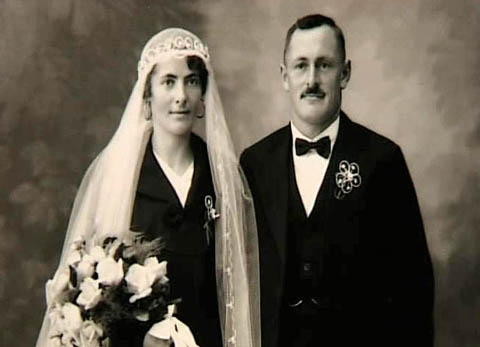 Möchtest du später auch heiraten? Was symbolisierten bei Bräuten der Unterschicht ein weisser Schleier und ein Myrthekranz? Weshalb trugen Bräute bis Mitte des 20. Jahrhunderts schwarze Brautkleider? Wann wurde in der Schweiz die Zivilehe eingeführt? Nenne mindestens vier Aspekte, die sich in den letzten Jahrhunderten bei einer Hochzeit in der Ehe verändert haben?Weshalb muss bei einer jüdischen Trauung die Frau den Mann sieben Mal umkreisen? Welche Bedeutung hat der Ehering? Was zählt bei allen östlich-orthodoxen Ritualen als Höhepunkt der Hochzeit? Was bedeutet «Konkubinat»? Wie alt muss man für eine Heirat mindestens sein? Wie stellst du dir deine Hochzeit vor? Möchtest du später auch heiraten? Was symbolisierten bei Bräuten der Unterschicht ein weisser Schleier und ein Myrthekranz? Weshalb trugen Bräute bis Mitte des 20. Jahrhunderts schwarze Brautkleider? Wann wurde in der Schweiz die Zivilehe eingeführt? Nenne mindestens vier Aspekte, die sich in den letzten Jahrhunderten bei einer Hochzeit in der Ehe verändert haben?Weshalb muss bei einer jüdischen Trauung die Frau den Mann sieben Mal umkreisen? Welche Bedeutung hat der Ehering? Was zählt bei allen östlich-orthodoxen Ritualen als Höhepunkt der Hochzeit? Was bedeutet «Konkubinat»? Wie alt muss man für eine Heirat mindestens sein? Wie stellst du dir deine Hochzeit vor? Möchtest du später auch heiraten? Was symbolisierten bei Bräuten der Unterschicht ein weisser Schleier und ein Myrthekranz? Weshalb trugen Bräute bis Mitte des 20. Jahrhunderts schwarze Brautkleider? Wann wurde in der Schweiz die Zivilehe eingeführt? Nenne mindestens vier Aspekte, die sich in den letzten Jahrhunderten bei einer Hochzeit in der Ehe verändert haben?Weshalb muss bei einer jüdischen Trauung die Frau den Mann sieben Mal umkreisen? Welche Bedeutung hat der Ehering? Was zählt bei allen östlich-orthodoxen Ritualen als Höhepunkt der Hochzeit? Was bedeutet «Konkubinat»? Wie alt muss man für eine Heirat mindestens sein? Wie stellst du dir deine Hochzeit vor? Möchtest du später auch heiraten? Was symbolisierten bei Bräuten der Unterschicht ein weisser Schleier und ein Myrthekranz? Weshalb trugen Bräute bis Mitte des 20. Jahrhunderts schwarze Brautkleider? Wann wurde in der Schweiz die Zivilehe eingeführt? Nenne mindestens vier Aspekte, die sich in den letzten Jahrhunderten bei einer Hochzeit in der Ehe verändert haben?Weshalb muss bei einer jüdischen Trauung die Frau den Mann sieben Mal umkreisen? Welche Bedeutung hat der Ehering? Was zählt bei allen östlich-orthodoxen Ritualen als Höhepunkt der Hochzeit? Was bedeutet «Konkubinat»? Wie alt muss man für eine Heirat mindestens sein? Wie stellst du dir deine Hochzeit vor? Möchtest du später auch heiraten? Was symbolisierten bei Bräuten der Unterschicht ein weisser Schleier und ein Myrthekranz? Weshalb trugen Bräute bis Mitte des 20. Jahrhunderts schwarze Brautkleider? Wann wurde in der Schweiz die Zivilehe eingeführt? Nenne mindestens vier Aspekte, die sich in den letzten Jahrhunderten bei einer Hochzeit in der Ehe verändert haben?Weshalb muss bei einer jüdischen Trauung die Frau den Mann sieben Mal umkreisen? Welche Bedeutung hat der Ehering? Was zählt bei allen östlich-orthodoxen Ritualen als Höhepunkt der Hochzeit? Was bedeutet «Konkubinat»? Wie alt muss man für eine Heirat mindestens sein? Wie stellst du dir deine Hochzeit vor? Möchtest du später auch heiraten? Was symbolisierten bei Bräuten der Unterschicht ein weisser Schleier und ein Myrthekranz? Weshalb trugen Bräute bis Mitte des 20. Jahrhunderts schwarze Brautkleider? Wann wurde in der Schweiz die Zivilehe eingeführt? Nenne mindestens vier Aspekte, die sich in den letzten Jahrhunderten bei einer Hochzeit in der Ehe verändert haben?Weshalb muss bei einer jüdischen Trauung die Frau den Mann sieben Mal umkreisen? Welche Bedeutung hat der Ehering? Was zählt bei allen östlich-orthodoxen Ritualen als Höhepunkt der Hochzeit? Was bedeutet «Konkubinat»? Wie alt muss man für eine Heirat mindestens sein? Wie stellst du dir deine Hochzeit vor? Möchtest du später auch heiraten? Was symbolisierten bei Bräuten der Unterschicht ein weisser Schleier und ein Myrthekranz? Weshalb trugen Bräute bis Mitte des 20. Jahrhunderts schwarze Brautkleider? Wann wurde in der Schweiz die Zivilehe eingeführt? Nenne mindestens vier Aspekte, die sich in den letzten Jahrhunderten bei einer Hochzeit in der Ehe verändert haben?Weshalb muss bei einer jüdischen Trauung die Frau den Mann sieben Mal umkreisen? Welche Bedeutung hat der Ehering? Was zählt bei allen östlich-orthodoxen Ritualen als Höhepunkt der Hochzeit? Was bedeutet «Konkubinat»? Wie alt muss man für eine Heirat mindestens sein? Wie stellst du dir deine Hochzeit vor? Möchtest du später auch heiraten? Was symbolisierten bei Bräuten der Unterschicht ein weisser Schleier und ein Myrthekranz? Weshalb trugen Bräute bis Mitte des 20. Jahrhunderts schwarze Brautkleider? Wann wurde in der Schweiz die Zivilehe eingeführt? Nenne mindestens vier Aspekte, die sich in den letzten Jahrhunderten bei einer Hochzeit in der Ehe verändert haben?Weshalb muss bei einer jüdischen Trauung die Frau den Mann sieben Mal umkreisen? Welche Bedeutung hat der Ehering? Was zählt bei allen östlich-orthodoxen Ritualen als Höhepunkt der Hochzeit? Was bedeutet «Konkubinat»? Wie alt muss man für eine Heirat mindestens sein? Wie stellst du dir deine Hochzeit vor? Möchtest du später auch heiraten? Was symbolisierten bei Bräuten der Unterschicht ein weisser Schleier und ein Myrthekranz? Weshalb trugen Bräute bis Mitte des 20. Jahrhunderts schwarze Brautkleider? Wann wurde in der Schweiz die Zivilehe eingeführt? Nenne mindestens vier Aspekte, die sich in den letzten Jahrhunderten bei einer Hochzeit in der Ehe verändert haben?Weshalb muss bei einer jüdischen Trauung die Frau den Mann sieben Mal umkreisen? Welche Bedeutung hat der Ehering? Was zählt bei allen östlich-orthodoxen Ritualen als Höhepunkt der Hochzeit? Was bedeutet «Konkubinat»? Wie alt muss man für eine Heirat mindestens sein? Wie stellst du dir deine Hochzeit vor? Möchtest du später auch heiraten? Was symbolisierten bei Bräuten der Unterschicht ein weisser Schleier und ein Myrthekranz? Weshalb trugen Bräute bis Mitte des 20. Jahrhunderts schwarze Brautkleider? Wann wurde in der Schweiz die Zivilehe eingeführt? Nenne mindestens vier Aspekte, die sich in den letzten Jahrhunderten bei einer Hochzeit in der Ehe verändert haben?Weshalb muss bei einer jüdischen Trauung die Frau den Mann sieben Mal umkreisen? Welche Bedeutung hat der Ehering? Was zählt bei allen östlich-orthodoxen Ritualen als Höhepunkt der Hochzeit? Was bedeutet «Konkubinat»? Wie alt muss man für eine Heirat mindestens sein? Wie stellst du dir deine Hochzeit vor? Möchtest du später auch heiraten? Was symbolisierten bei Bräuten der Unterschicht ein weisser Schleier und ein Myrthekranz? Weshalb trugen Bräute bis Mitte des 20. Jahrhunderts schwarze Brautkleider? Wann wurde in der Schweiz die Zivilehe eingeführt? Nenne mindestens vier Aspekte, die sich in den letzten Jahrhunderten bei einer Hochzeit in der Ehe verändert haben?Weshalb muss bei einer jüdischen Trauung die Frau den Mann sieben Mal umkreisen? Welche Bedeutung hat der Ehering? Was zählt bei allen östlich-orthodoxen Ritualen als Höhepunkt der Hochzeit? Was bedeutet «Konkubinat»? Wie alt muss man für eine Heirat mindestens sein? Wie stellst du dir deine Hochzeit vor? Möchtest du später auch heiraten? Was symbolisierten bei Bräuten der Unterschicht ein weisser Schleier und ein Myrthekranz? Weshalb trugen Bräute bis Mitte des 20. Jahrhunderts schwarze Brautkleider? Wann wurde in der Schweiz die Zivilehe eingeführt? Nenne mindestens vier Aspekte, die sich in den letzten Jahrhunderten bei einer Hochzeit in der Ehe verändert haben?Weshalb muss bei einer jüdischen Trauung die Frau den Mann sieben Mal umkreisen? Welche Bedeutung hat der Ehering? Was zählt bei allen östlich-orthodoxen Ritualen als Höhepunkt der Hochzeit? Was bedeutet «Konkubinat»? Wie alt muss man für eine Heirat mindestens sein? Wie stellst du dir deine Hochzeit vor? Möchtest du später auch heiraten? Was symbolisierten bei Bräuten der Unterschicht ein weisser Schleier und ein Myrthekranz? Weshalb trugen Bräute bis Mitte des 20. Jahrhunderts schwarze Brautkleider? Wann wurde in der Schweiz die Zivilehe eingeführt? Nenne mindestens vier Aspekte, die sich in den letzten Jahrhunderten bei einer Hochzeit in der Ehe verändert haben?Weshalb muss bei einer jüdischen Trauung die Frau den Mann sieben Mal umkreisen? Welche Bedeutung hat der Ehering? Was zählt bei allen östlich-orthodoxen Ritualen als Höhepunkt der Hochzeit? Was bedeutet «Konkubinat»? Wie alt muss man für eine Heirat mindestens sein? Wie stellst du dir deine Hochzeit vor? Möchtest du später auch heiraten? Was symbolisierten bei Bräuten der Unterschicht ein weisser Schleier und ein Myrthekranz? Weshalb trugen Bräute bis Mitte des 20. Jahrhunderts schwarze Brautkleider? Wann wurde in der Schweiz die Zivilehe eingeführt? Nenne mindestens vier Aspekte, die sich in den letzten Jahrhunderten bei einer Hochzeit in der Ehe verändert haben?Weshalb muss bei einer jüdischen Trauung die Frau den Mann sieben Mal umkreisen? Welche Bedeutung hat der Ehering? Was zählt bei allen östlich-orthodoxen Ritualen als Höhepunkt der Hochzeit? Was bedeutet «Konkubinat»? Wie alt muss man für eine Heirat mindestens sein? Wie stellst du dir deine Hochzeit vor? Möchtest du später auch heiraten? Was symbolisierten bei Bräuten der Unterschicht ein weisser Schleier und ein Myrthekranz? Weshalb trugen Bräute bis Mitte des 20. Jahrhunderts schwarze Brautkleider? Wann wurde in der Schweiz die Zivilehe eingeführt? Nenne mindestens vier Aspekte, die sich in den letzten Jahrhunderten bei einer Hochzeit in der Ehe verändert haben?Weshalb muss bei einer jüdischen Trauung die Frau den Mann sieben Mal umkreisen? Welche Bedeutung hat der Ehering? Was zählt bei allen östlich-orthodoxen Ritualen als Höhepunkt der Hochzeit? Was bedeutet «Konkubinat»? Wie alt muss man für eine Heirat mindestens sein? Wie stellst du dir deine Hochzeit vor? Möchtest du später auch heiraten? Was symbolisierten bei Bräuten der Unterschicht ein weisser Schleier und ein Myrthekranz? Weshalb trugen Bräute bis Mitte des 20. Jahrhunderts schwarze Brautkleider? Wann wurde in der Schweiz die Zivilehe eingeführt? Nenne mindestens vier Aspekte, die sich in den letzten Jahrhunderten bei einer Hochzeit in der Ehe verändert haben?Weshalb muss bei einer jüdischen Trauung die Frau den Mann sieben Mal umkreisen? Welche Bedeutung hat der Ehering? Was zählt bei allen östlich-orthodoxen Ritualen als Höhepunkt der Hochzeit? Was bedeutet «Konkubinat»? Wie alt muss man für eine Heirat mindestens sein? Wie stellst du dir deine Hochzeit vor? Möchtest du später auch heiraten? Was symbolisierten bei Bräuten der Unterschicht ein weisser Schleier und ein Myrthekranz? Weshalb trugen Bräute bis Mitte des 20. Jahrhunderts schwarze Brautkleider? Wann wurde in der Schweiz die Zivilehe eingeführt? Nenne mindestens vier Aspekte, die sich in den letzten Jahrhunderten bei einer Hochzeit in der Ehe verändert haben?Weshalb muss bei einer jüdischen Trauung die Frau den Mann sieben Mal umkreisen? Welche Bedeutung hat der Ehering? Was zählt bei allen östlich-orthodoxen Ritualen als Höhepunkt der Hochzeit? Was bedeutet «Konkubinat»? Wie alt muss man für eine Heirat mindestens sein? Wie stellst du dir deine Hochzeit vor? Möchtest du später auch heiraten? Was symbolisierten bei Bräuten der Unterschicht ein weisser Schleier und ein Myrthekranz? Weshalb trugen Bräute bis Mitte des 20. Jahrhunderts schwarze Brautkleider? Wann wurde in der Schweiz die Zivilehe eingeführt? Nenne mindestens vier Aspekte, die sich in den letzten Jahrhunderten bei einer Hochzeit in der Ehe verändert haben?Weshalb muss bei einer jüdischen Trauung die Frau den Mann sieben Mal umkreisen? Welche Bedeutung hat der Ehering? Was zählt bei allen östlich-orthodoxen Ritualen als Höhepunkt der Hochzeit? Was bedeutet «Konkubinat»? Wie alt muss man für eine Heirat mindestens sein? Wie stellst du dir deine Hochzeit vor? Möchtest du später auch heiraten? Was symbolisierten bei Bräuten der Unterschicht ein weisser Schleier und ein Myrthekranz? Weshalb trugen Bräute bis Mitte des 20. Jahrhunderts schwarze Brautkleider? Wann wurde in der Schweiz die Zivilehe eingeführt? Nenne mindestens vier Aspekte, die sich in den letzten Jahrhunderten bei einer Hochzeit in der Ehe verändert haben?Weshalb muss bei einer jüdischen Trauung die Frau den Mann sieben Mal umkreisen? Welche Bedeutung hat der Ehering? Was zählt bei allen östlich-orthodoxen Ritualen als Höhepunkt der Hochzeit? Was bedeutet «Konkubinat»? Wie alt muss man für eine Heirat mindestens sein? Wie stellst du dir deine Hochzeit vor? Möchtest du später auch heiraten? Was symbolisierten bei Bräuten der Unterschicht ein weisser Schleier und ein Myrthekranz? Weshalb trugen Bräute bis Mitte des 20. Jahrhunderts schwarze Brautkleider? Wann wurde in der Schweiz die Zivilehe eingeführt? Nenne mindestens vier Aspekte, die sich in den letzten Jahrhunderten bei einer Hochzeit in der Ehe verändert haben?Weshalb muss bei einer jüdischen Trauung die Frau den Mann sieben Mal umkreisen? Welche Bedeutung hat der Ehering? Was zählt bei allen östlich-orthodoxen Ritualen als Höhepunkt der Hochzeit? Was bedeutet «Konkubinat»? Wie alt muss man für eine Heirat mindestens sein? Wie stellst du dir deine Hochzeit vor? Möchtest du später auch heiraten? Was symbolisierten bei Bräuten der Unterschicht ein weisser Schleier und ein Myrthekranz? Weshalb trugen Bräute bis Mitte des 20. Jahrhunderts schwarze Brautkleider? Wann wurde in der Schweiz die Zivilehe eingeführt? Nenne mindestens vier Aspekte, die sich in den letzten Jahrhunderten bei einer Hochzeit in der Ehe verändert haben?Weshalb muss bei einer jüdischen Trauung die Frau den Mann sieben Mal umkreisen? Welche Bedeutung hat der Ehering? Was zählt bei allen östlich-orthodoxen Ritualen als Höhepunkt der Hochzeit? Was bedeutet «Konkubinat»? Wie alt muss man für eine Heirat mindestens sein? Wie stellst du dir deine Hochzeit vor? Möchtest du später auch heiraten? Was symbolisierten bei Bräuten der Unterschicht ein weisser Schleier und ein Myrthekranz? Weshalb trugen Bräute bis Mitte des 20. Jahrhunderts schwarze Brautkleider? Wann wurde in der Schweiz die Zivilehe eingeführt? Nenne mindestens vier Aspekte, die sich in den letzten Jahrhunderten bei einer Hochzeit in der Ehe verändert haben?Weshalb muss bei einer jüdischen Trauung die Frau den Mann sieben Mal umkreisen? Welche Bedeutung hat der Ehering? Was zählt bei allen östlich-orthodoxen Ritualen als Höhepunkt der Hochzeit? Was bedeutet «Konkubinat»? Wie alt muss man für eine Heirat mindestens sein? Wie stellst du dir deine Hochzeit vor? Möchtest du später auch heiraten? Was symbolisierten bei Bräuten der Unterschicht ein weisser Schleier und ein Myrthekranz? Weshalb trugen Bräute bis Mitte des 20. Jahrhunderts schwarze Brautkleider? Wann wurde in der Schweiz die Zivilehe eingeführt? Nenne mindestens vier Aspekte, die sich in den letzten Jahrhunderten bei einer Hochzeit in der Ehe verändert haben?Weshalb muss bei einer jüdischen Trauung die Frau den Mann sieben Mal umkreisen? Welche Bedeutung hat der Ehering? Was zählt bei allen östlich-orthodoxen Ritualen als Höhepunkt der Hochzeit? Was bedeutet «Konkubinat»? Wie alt muss man für eine Heirat mindestens sein? Wie stellst du dir deine Hochzeit vor? Möchtest du später auch heiraten? Was symbolisierten bei Bräuten der Unterschicht ein weisser Schleier und ein Myrthekranz? Weshalb trugen Bräute bis Mitte des 20. Jahrhunderts schwarze Brautkleider? Wann wurde in der Schweiz die Zivilehe eingeführt? Nenne mindestens vier Aspekte, die sich in den letzten Jahrhunderten bei einer Hochzeit in der Ehe verändert haben?Weshalb muss bei einer jüdischen Trauung die Frau den Mann sieben Mal umkreisen? Welche Bedeutung hat der Ehering? Was zählt bei allen östlich-orthodoxen Ritualen als Höhepunkt der Hochzeit? Was bedeutet «Konkubinat»? Wie alt muss man für eine Heirat mindestens sein? Wie stellst du dir deine Hochzeit vor? Möchtest du später auch heiraten? Was symbolisierten bei Bräuten der Unterschicht ein weisser Schleier und ein Myrthekranz? Weshalb trugen Bräute bis Mitte des 20. Jahrhunderts schwarze Brautkleider? Wann wurde in der Schweiz die Zivilehe eingeführt? Nenne mindestens vier Aspekte, die sich in den letzten Jahrhunderten bei einer Hochzeit in der Ehe verändert haben?Weshalb muss bei einer jüdischen Trauung die Frau den Mann sieben Mal umkreisen? Welche Bedeutung hat der Ehering? Was zählt bei allen östlich-orthodoxen Ritualen als Höhepunkt der Hochzeit? Was bedeutet «Konkubinat»? Wie alt muss man für eine Heirat mindestens sein? Wie stellst du dir deine Hochzeit vor? Möchtest du später auch heiraten? Was symbolisierten bei Bräuten der Unterschicht ein weisser Schleier und ein Myrthekranz? Weshalb trugen Bräute bis Mitte des 20. Jahrhunderts schwarze Brautkleider? Wann wurde in der Schweiz die Zivilehe eingeführt? Nenne mindestens vier Aspekte, die sich in den letzten Jahrhunderten bei einer Hochzeit in der Ehe verändert haben?Weshalb muss bei einer jüdischen Trauung die Frau den Mann sieben Mal umkreisen? Welche Bedeutung hat der Ehering? Was zählt bei allen östlich-orthodoxen Ritualen als Höhepunkt der Hochzeit? Was bedeutet «Konkubinat»? Wie alt muss man für eine Heirat mindestens sein? Wie stellst du dir deine Hochzeit vor? Möchtest du später auch heiraten? Was symbolisierten bei Bräuten der Unterschicht ein weisser Schleier und ein Myrthekranz? Weshalb trugen Bräute bis Mitte des 20. Jahrhunderts schwarze Brautkleider? Wann wurde in der Schweiz die Zivilehe eingeführt? Nenne mindestens vier Aspekte, die sich in den letzten Jahrhunderten bei einer Hochzeit in der Ehe verändert haben?Weshalb muss bei einer jüdischen Trauung die Frau den Mann sieben Mal umkreisen? Welche Bedeutung hat der Ehering? Was zählt bei allen östlich-orthodoxen Ritualen als Höhepunkt der Hochzeit? Was bedeutet «Konkubinat»? Wie alt muss man für eine Heirat mindestens sein? Wie stellst du dir deine Hochzeit vor? Möchtest du später auch heiraten? Was symbolisierten bei Bräuten der Unterschicht ein weisser Schleier und ein Myrthekranz? Weshalb trugen Bräute bis Mitte des 20. Jahrhunderts schwarze Brautkleider? Wann wurde in der Schweiz die Zivilehe eingeführt? Nenne mindestens vier Aspekte, die sich in den letzten Jahrhunderten bei einer Hochzeit in der Ehe verändert haben?Weshalb muss bei einer jüdischen Trauung die Frau den Mann sieben Mal umkreisen? Welche Bedeutung hat der Ehering? Was zählt bei allen östlich-orthodoxen Ritualen als Höhepunkt der Hochzeit? Was bedeutet «Konkubinat»? Wie alt muss man für eine Heirat mindestens sein? Wie stellst du dir deine Hochzeit vor? Möchtest du später auch heiraten? Was symbolisierten bei Bräuten der Unterschicht ein weisser Schleier und ein Myrthekranz? Weshalb trugen Bräute bis Mitte des 20. Jahrhunderts schwarze Brautkleider? Wann wurde in der Schweiz die Zivilehe eingeführt? Nenne mindestens vier Aspekte, die sich in den letzten Jahrhunderten bei einer Hochzeit in der Ehe verändert haben?Weshalb muss bei einer jüdischen Trauung die Frau den Mann sieben Mal umkreisen? Welche Bedeutung hat der Ehering? Was zählt bei allen östlich-orthodoxen Ritualen als Höhepunkt der Hochzeit? Was bedeutet «Konkubinat»? Wie alt muss man für eine Heirat mindestens sein? Wie stellst du dir deine Hochzeit vor? Möchtest du später auch heiraten? Was symbolisierten bei Bräuten der Unterschicht ein weisser Schleier und ein Myrthekranz? Weshalb trugen Bräute bis Mitte des 20. Jahrhunderts schwarze Brautkleider? Wann wurde in der Schweiz die Zivilehe eingeführt? Nenne mindestens vier Aspekte, die sich in den letzten Jahrhunderten bei einer Hochzeit in der Ehe verändert haben?Weshalb muss bei einer jüdischen Trauung die Frau den Mann sieben Mal umkreisen? Welche Bedeutung hat der Ehering? Was zählt bei allen östlich-orthodoxen Ritualen als Höhepunkt der Hochzeit? Was bedeutet «Konkubinat»? Wie alt muss man für eine Heirat mindestens sein? Wie stellst du dir deine Hochzeit vor? Möchtest du später auch heiraten? Was symbolisierten bei Bräuten der Unterschicht ein weisser Schleier und ein Myrthekranz? Weshalb trugen Bräute bis Mitte des 20. Jahrhunderts schwarze Brautkleider? Wann wurde in der Schweiz die Zivilehe eingeführt? Nenne mindestens vier Aspekte, die sich in den letzten Jahrhunderten bei einer Hochzeit in der Ehe verändert haben?Weshalb muss bei einer jüdischen Trauung die Frau den Mann sieben Mal umkreisen? Welche Bedeutung hat der Ehering? Was zählt bei allen östlich-orthodoxen Ritualen als Höhepunkt der Hochzeit? Was bedeutet «Konkubinat»? Wie alt muss man für eine Heirat mindestens sein? Wie stellst du dir deine Hochzeit vor? Möchtest du später auch heiraten? Was symbolisierten bei Bräuten der Unterschicht ein weisser Schleier und ein Myrthekranz? Weshalb trugen Bräute bis Mitte des 20. Jahrhunderts schwarze Brautkleider? Wann wurde in der Schweiz die Zivilehe eingeführt? Nenne mindestens vier Aspekte, die sich in den letzten Jahrhunderten bei einer Hochzeit in der Ehe verändert haben?Weshalb muss bei einer jüdischen Trauung die Frau den Mann sieben Mal umkreisen? Welche Bedeutung hat der Ehering? Was zählt bei allen östlich-orthodoxen Ritualen als Höhepunkt der Hochzeit? Was bedeutet «Konkubinat»? Wie alt muss man für eine Heirat mindestens sein? Wie stellst du dir deine Hochzeit vor? Möchtest du später auch heiraten? Was symbolisierten bei Bräuten der Unterschicht ein weisser Schleier und ein Myrthekranz? Weshalb trugen Bräute bis Mitte des 20. Jahrhunderts schwarze Brautkleider? Wann wurde in der Schweiz die Zivilehe eingeführt? Nenne mindestens vier Aspekte, die sich in den letzten Jahrhunderten bei einer Hochzeit in der Ehe verändert haben?Weshalb muss bei einer jüdischen Trauung die Frau den Mann sieben Mal umkreisen? Welche Bedeutung hat der Ehering? Was zählt bei allen östlich-orthodoxen Ritualen als Höhepunkt der Hochzeit? Was bedeutet «Konkubinat»? Wie alt muss man für eine Heirat mindestens sein? Wie stellst du dir deine Hochzeit vor? Möchtest du später auch heiraten? Was symbolisierten bei Bräuten der Unterschicht ein weisser Schleier und ein Myrthekranz? Weshalb trugen Bräute bis Mitte des 20. Jahrhunderts schwarze Brautkleider? Wann wurde in der Schweiz die Zivilehe eingeführt? Nenne mindestens vier Aspekte, die sich in den letzten Jahrhunderten bei einer Hochzeit in der Ehe verändert haben?Weshalb muss bei einer jüdischen Trauung die Frau den Mann sieben Mal umkreisen? Welche Bedeutung hat der Ehering? Was zählt bei allen östlich-orthodoxen Ritualen als Höhepunkt der Hochzeit? Was bedeutet «Konkubinat»? Wie alt muss man für eine Heirat mindestens sein? Wie stellst du dir deine Hochzeit vor? Möchtest du später auch heiraten? Was symbolisierten bei Bräuten der Unterschicht ein weisser Schleier und ein Myrthekranz? Weshalb trugen Bräute bis Mitte des 20. Jahrhunderts schwarze Brautkleider? Wann wurde in der Schweiz die Zivilehe eingeführt? Nenne mindestens vier Aspekte, die sich in den letzten Jahrhunderten bei einer Hochzeit in der Ehe verändert haben?Weshalb muss bei einer jüdischen Trauung die Frau den Mann sieben Mal umkreisen? Welche Bedeutung hat der Ehering? Was zählt bei allen östlich-orthodoxen Ritualen als Höhepunkt der Hochzeit? Was bedeutet «Konkubinat»? Wie alt muss man für eine Heirat mindestens sein? Wie stellst du dir deine Hochzeit vor? Möchtest du später auch heiraten? Was symbolisierten bei Bräuten der Unterschicht ein weisser Schleier und ein Myrthekranz? Weshalb trugen Bräute bis Mitte des 20. Jahrhunderts schwarze Brautkleider? Wann wurde in der Schweiz die Zivilehe eingeführt? Nenne mindestens vier Aspekte, die sich in den letzten Jahrhunderten bei einer Hochzeit in der Ehe verändert haben?Weshalb muss bei einer jüdischen Trauung die Frau den Mann sieben Mal umkreisen? Welche Bedeutung hat der Ehering? Was zählt bei allen östlich-orthodoxen Ritualen als Höhepunkt der Hochzeit? Was bedeutet «Konkubinat»? Wie alt muss man für eine Heirat mindestens sein? Wie stellst du dir deine Hochzeit vor? Möchtest du später auch heiraten? Was symbolisierten bei Bräuten der Unterschicht ein weisser Schleier und ein Myrthekranz? Weshalb trugen Bräute bis Mitte des 20. Jahrhunderts schwarze Brautkleider? Wann wurde in der Schweiz die Zivilehe eingeführt? Nenne mindestens vier Aspekte, die sich in den letzten Jahrhunderten bei einer Hochzeit in der Ehe verändert haben?Weshalb muss bei einer jüdischen Trauung die Frau den Mann sieben Mal umkreisen? Welche Bedeutung hat der Ehering? Was zählt bei allen östlich-orthodoxen Ritualen als Höhepunkt der Hochzeit? Was bedeutet «Konkubinat»? Wie alt muss man für eine Heirat mindestens sein? Wie stellst du dir deine Hochzeit vor? Möchtest du später auch heiraten? Was symbolisierten bei Bräuten der Unterschicht ein weisser Schleier und ein Myrthekranz? Weshalb trugen Bräute bis Mitte des 20. Jahrhunderts schwarze Brautkleider? Wann wurde in der Schweiz die Zivilehe eingeführt? Nenne mindestens vier Aspekte, die sich in den letzten Jahrhunderten bei einer Hochzeit in der Ehe verändert haben?Weshalb muss bei einer jüdischen Trauung die Frau den Mann sieben Mal umkreisen? Welche Bedeutung hat der Ehering? Was zählt bei allen östlich-orthodoxen Ritualen als Höhepunkt der Hochzeit? Was bedeutet «Konkubinat»? Wie alt muss man für eine Heirat mindestens sein? Wie stellst du dir deine Hochzeit vor? Möchtest du später auch heiraten? Was symbolisierten bei Bräuten der Unterschicht ein weisser Schleier und ein Myrthekranz? Weshalb trugen Bräute bis Mitte des 20. Jahrhunderts schwarze Brautkleider? Wann wurde in der Schweiz die Zivilehe eingeführt? Nenne mindestens vier Aspekte, die sich in den letzten Jahrhunderten bei einer Hochzeit in der Ehe verändert haben?Weshalb muss bei einer jüdischen Trauung die Frau den Mann sieben Mal umkreisen? Welche Bedeutung hat der Ehering? Was zählt bei allen östlich-orthodoxen Ritualen als Höhepunkt der Hochzeit? Was bedeutet «Konkubinat»? Wie alt muss man für eine Heirat mindestens sein? Wie stellst du dir deine Hochzeit vor? Möchtest du später auch heiraten? Was symbolisierten bei Bräuten der Unterschicht ein weisser Schleier und ein Myrthekranz? Weshalb trugen Bräute bis Mitte des 20. Jahrhunderts schwarze Brautkleider? Wann wurde in der Schweiz die Zivilehe eingeführt? Nenne mindestens vier Aspekte, die sich in den letzten Jahrhunderten bei einer Hochzeit in der Ehe verändert haben?Weshalb muss bei einer jüdischen Trauung die Frau den Mann sieben Mal umkreisen? Welche Bedeutung hat der Ehering? Was zählt bei allen östlich-orthodoxen Ritualen als Höhepunkt der Hochzeit? Was bedeutet «Konkubinat»? Wie alt muss man für eine Heirat mindestens sein? Wie stellst du dir deine Hochzeit vor? Möchtest du später auch heiraten? Was symbolisierten bei Bräuten der Unterschicht ein weisser Schleier und ein Myrthekranz? Weshalb trugen Bräute bis Mitte des 20. Jahrhunderts schwarze Brautkleider? Wann wurde in der Schweiz die Zivilehe eingeführt? Nenne mindestens vier Aspekte, die sich in den letzten Jahrhunderten bei einer Hochzeit in der Ehe verändert haben?Weshalb muss bei einer jüdischen Trauung die Frau den Mann sieben Mal umkreisen? Welche Bedeutung hat der Ehering? Was zählt bei allen östlich-orthodoxen Ritualen als Höhepunkt der Hochzeit? Was bedeutet «Konkubinat»? Wie alt muss man für eine Heirat mindestens sein? Wie stellst du dir deine Hochzeit vor? Möchtest du später auch heiraten? Was symbolisierten bei Bräuten der Unterschicht ein weisser Schleier und ein Myrthekranz? Weshalb trugen Bräute bis Mitte des 20. Jahrhunderts schwarze Brautkleider? Wann wurde in der Schweiz die Zivilehe eingeführt? Nenne mindestens vier Aspekte, die sich in den letzten Jahrhunderten bei einer Hochzeit in der Ehe verändert haben?Weshalb muss bei einer jüdischen Trauung die Frau den Mann sieben Mal umkreisen? Welche Bedeutung hat der Ehering? Was zählt bei allen östlich-orthodoxen Ritualen als Höhepunkt der Hochzeit? Was bedeutet «Konkubinat»? Wie alt muss man für eine Heirat mindestens sein? Wie stellst du dir deine Hochzeit vor? Möchtest du später auch heiraten? Was symbolisierten bei Bräuten der Unterschicht ein weisser Schleier und ein Myrthekranz? Weshalb trugen Bräute bis Mitte des 20. Jahrhunderts schwarze Brautkleider? Wann wurde in der Schweiz die Zivilehe eingeführt? Nenne mindestens vier Aspekte, die sich in den letzten Jahrhunderten bei einer Hochzeit in der Ehe verändert haben?Weshalb muss bei einer jüdischen Trauung die Frau den Mann sieben Mal umkreisen? Welche Bedeutung hat der Ehering? Was zählt bei allen östlich-orthodoxen Ritualen als Höhepunkt der Hochzeit? Was bedeutet «Konkubinat»? Wie alt muss man für eine Heirat mindestens sein? Wie stellst du dir deine Hochzeit vor? Möchtest du später auch heiraten? Was symbolisierten bei Bräuten der Unterschicht ein weisser Schleier und ein Myrthekranz? Weshalb trugen Bräute bis Mitte des 20. Jahrhunderts schwarze Brautkleider? Wann wurde in der Schweiz die Zivilehe eingeführt? Nenne mindestens vier Aspekte, die sich in den letzten Jahrhunderten bei einer Hochzeit in der Ehe verändert haben?Weshalb muss bei einer jüdischen Trauung die Frau den Mann sieben Mal umkreisen? Welche Bedeutung hat der Ehering? Was zählt bei allen östlich-orthodoxen Ritualen als Höhepunkt der Hochzeit? Was bedeutet «Konkubinat»? Wie alt muss man für eine Heirat mindestens sein? Wie stellst du dir deine Hochzeit vor? Möchtest du später auch heiraten? Was symbolisierten bei Bräuten der Unterschicht ein weisser Schleier und ein Myrthekranz? Weshalb trugen Bräute bis Mitte des 20. Jahrhunderts schwarze Brautkleider? Wann wurde in der Schweiz die Zivilehe eingeführt? Nenne mindestens vier Aspekte, die sich in den letzten Jahrhunderten bei einer Hochzeit in der Ehe verändert haben?Weshalb muss bei einer jüdischen Trauung die Frau den Mann sieben Mal umkreisen? Welche Bedeutung hat der Ehering? Was zählt bei allen östlich-orthodoxen Ritualen als Höhepunkt der Hochzeit? Was bedeutet «Konkubinat»? Wie alt muss man für eine Heirat mindestens sein? Wie stellst du dir deine Hochzeit vor? 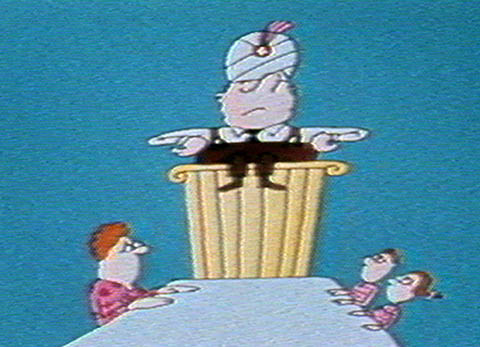 Möchtest du später auch heiraten? Was symbolisierten bei Bräuten der Unterschicht ein weisser Schleier und ein Myrthekranz? Weshalb trugen Bräute bis Mitte des 20. Jahrhunderts schwarze Brautkleider? Wann wurde in der Schweiz die Zivilehe eingeführt? Nenne mindestens vier Aspekte, die sich in den letzten Jahrhunderten bei einer Hochzeit in der Ehe verändert haben?Weshalb muss bei einer jüdischen Trauung die Frau den Mann sieben Mal umkreisen? Welche Bedeutung hat der Ehering? Was zählt bei allen östlich-orthodoxen Ritualen als Höhepunkt der Hochzeit? Was bedeutet «Konkubinat»? Wie alt muss man für eine Heirat mindestens sein? Wie stellst du dir deine Hochzeit vor? Möchtest du später auch heiraten? Was symbolisierten bei Bräuten der Unterschicht ein weisser Schleier und ein Myrthekranz? Weshalb trugen Bräute bis Mitte des 20. Jahrhunderts schwarze Brautkleider? Wann wurde in der Schweiz die Zivilehe eingeführt? Nenne mindestens vier Aspekte, die sich in den letzten Jahrhunderten bei einer Hochzeit in der Ehe verändert haben?Weshalb muss bei einer jüdischen Trauung die Frau den Mann sieben Mal umkreisen? Welche Bedeutung hat der Ehering? Was zählt bei allen östlich-orthodoxen Ritualen als Höhepunkt der Hochzeit? Was bedeutet «Konkubinat»? Wie alt muss man für eine Heirat mindestens sein? Wie stellst du dir deine Hochzeit vor? Möchtest du später auch heiraten? Was symbolisierten bei Bräuten der Unterschicht ein weisser Schleier und ein Myrthekranz? Weshalb trugen Bräute bis Mitte des 20. Jahrhunderts schwarze Brautkleider? Wann wurde in der Schweiz die Zivilehe eingeführt? Nenne mindestens vier Aspekte, die sich in den letzten Jahrhunderten bei einer Hochzeit in der Ehe verändert haben?Weshalb muss bei einer jüdischen Trauung die Frau den Mann sieben Mal umkreisen? Welche Bedeutung hat der Ehering? Was zählt bei allen östlich-orthodoxen Ritualen als Höhepunkt der Hochzeit? Was bedeutet «Konkubinat»? Wie alt muss man für eine Heirat mindestens sein? Wie stellst du dir deine Hochzeit vor? Möchtest du später auch heiraten? Was symbolisierten bei Bräuten der Unterschicht ein weisser Schleier und ein Myrthekranz? Weshalb trugen Bräute bis Mitte des 20. Jahrhunderts schwarze Brautkleider? Wann wurde in der Schweiz die Zivilehe eingeführt? Nenne mindestens vier Aspekte, die sich in den letzten Jahrhunderten bei einer Hochzeit in der Ehe verändert haben?Weshalb muss bei einer jüdischen Trauung die Frau den Mann sieben Mal umkreisen? Welche Bedeutung hat der Ehering? Was zählt bei allen östlich-orthodoxen Ritualen als Höhepunkt der Hochzeit? Was bedeutet «Konkubinat»? Wie alt muss man für eine Heirat mindestens sein? Wie stellst du dir deine Hochzeit vor? Möchtest du später auch heiraten? Was symbolisierten bei Bräuten der Unterschicht ein weisser Schleier und ein Myrthekranz? Weshalb trugen Bräute bis Mitte des 20. Jahrhunderts schwarze Brautkleider? Wann wurde in der Schweiz die Zivilehe eingeführt? Nenne mindestens vier Aspekte, die sich in den letzten Jahrhunderten bei einer Hochzeit in der Ehe verändert haben?Weshalb muss bei einer jüdischen Trauung die Frau den Mann sieben Mal umkreisen? Welche Bedeutung hat der Ehering? Was zählt bei allen östlich-orthodoxen Ritualen als Höhepunkt der Hochzeit? Was bedeutet «Konkubinat»? Wie alt muss man für eine Heirat mindestens sein? Wie stellst du dir deine Hochzeit vor? Möchtest du später auch heiraten? Was symbolisierten bei Bräuten der Unterschicht ein weisser Schleier und ein Myrthekranz? Weshalb trugen Bräute bis Mitte des 20. Jahrhunderts schwarze Brautkleider? Wann wurde in der Schweiz die Zivilehe eingeführt? Nenne mindestens vier Aspekte, die sich in den letzten Jahrhunderten bei einer Hochzeit in der Ehe verändert haben?Weshalb muss bei einer jüdischen Trauung die Frau den Mann sieben Mal umkreisen? Welche Bedeutung hat der Ehering? Was zählt bei allen östlich-orthodoxen Ritualen als Höhepunkt der Hochzeit? Was bedeutet «Konkubinat»? Wie alt muss man für eine Heirat mindestens sein? Wie stellst du dir deine Hochzeit vor? Möchtest du später auch heiraten? Was symbolisierten bei Bräuten der Unterschicht ein weisser Schleier und ein Myrthekranz? Weshalb trugen Bräute bis Mitte des 20. Jahrhunderts schwarze Brautkleider? Wann wurde in der Schweiz die Zivilehe eingeführt? Nenne mindestens vier Aspekte, die sich in den letzten Jahrhunderten bei einer Hochzeit in der Ehe verändert haben?Weshalb muss bei einer jüdischen Trauung die Frau den Mann sieben Mal umkreisen? Welche Bedeutung hat der Ehering? Was zählt bei allen östlich-orthodoxen Ritualen als Höhepunkt der Hochzeit? Was bedeutet «Konkubinat»? Wie alt muss man für eine Heirat mindestens sein? Wie stellst du dir deine Hochzeit vor? Möchtest du später auch heiraten? Was symbolisierten bei Bräuten der Unterschicht ein weisser Schleier und ein Myrthekranz? Weshalb trugen Bräute bis Mitte des 20. Jahrhunderts schwarze Brautkleider? Wann wurde in der Schweiz die Zivilehe eingeführt? Nenne mindestens vier Aspekte, die sich in den letzten Jahrhunderten bei einer Hochzeit in der Ehe verändert haben?Weshalb muss bei einer jüdischen Trauung die Frau den Mann sieben Mal umkreisen? Welche Bedeutung hat der Ehering? Was zählt bei allen östlich-orthodoxen Ritualen als Höhepunkt der Hochzeit? Was bedeutet «Konkubinat»? Wie alt muss man für eine Heirat mindestens sein? Wie stellst du dir deine Hochzeit vor? Möchtest du später auch heiraten? Was symbolisierten bei Bräuten der Unterschicht ein weisser Schleier und ein Myrthekranz? Weshalb trugen Bräute bis Mitte des 20. Jahrhunderts schwarze Brautkleider? Wann wurde in der Schweiz die Zivilehe eingeführt? Nenne mindestens vier Aspekte, die sich in den letzten Jahrhunderten bei einer Hochzeit in der Ehe verändert haben?Weshalb muss bei einer jüdischen Trauung die Frau den Mann sieben Mal umkreisen? Welche Bedeutung hat der Ehering? Was zählt bei allen östlich-orthodoxen Ritualen als Höhepunkt der Hochzeit? Was bedeutet «Konkubinat»? Wie alt muss man für eine Heirat mindestens sein? Wie stellst du dir deine Hochzeit vor? Möchtest du später auch heiraten? Was symbolisierten bei Bräuten der Unterschicht ein weisser Schleier und ein Myrthekranz? Weshalb trugen Bräute bis Mitte des 20. Jahrhunderts schwarze Brautkleider? Wann wurde in der Schweiz die Zivilehe eingeführt? Nenne mindestens vier Aspekte, die sich in den letzten Jahrhunderten bei einer Hochzeit in der Ehe verändert haben?Weshalb muss bei einer jüdischen Trauung die Frau den Mann sieben Mal umkreisen? Welche Bedeutung hat der Ehering? Was zählt bei allen östlich-orthodoxen Ritualen als Höhepunkt der Hochzeit? Was bedeutet «Konkubinat»? Wie alt muss man für eine Heirat mindestens sein? Wie stellst du dir deine Hochzeit vor? Möchtest du später auch heiraten? Was symbolisierten bei Bräuten der Unterschicht ein weisser Schleier und ein Myrthekranz? Weshalb trugen Bräute bis Mitte des 20. Jahrhunderts schwarze Brautkleider? Wann wurde in der Schweiz die Zivilehe eingeführt? Nenne mindestens vier Aspekte, die sich in den letzten Jahrhunderten bei einer Hochzeit in der Ehe verändert haben?Weshalb muss bei einer jüdischen Trauung die Frau den Mann sieben Mal umkreisen? Welche Bedeutung hat der Ehering? Was zählt bei allen östlich-orthodoxen Ritualen als Höhepunkt der Hochzeit? Was bedeutet «Konkubinat»? Wie alt muss man für eine Heirat mindestens sein? Wie stellst du dir deine Hochzeit vor? Möchtest du später auch heiraten? Was symbolisierten bei Bräuten der Unterschicht ein weisser Schleier und ein Myrthekranz? Weshalb trugen Bräute bis Mitte des 20. Jahrhunderts schwarze Brautkleider? Wann wurde in der Schweiz die Zivilehe eingeführt? Nenne mindestens vier Aspekte, die sich in den letzten Jahrhunderten bei einer Hochzeit in der Ehe verändert haben?Weshalb muss bei einer jüdischen Trauung die Frau den Mann sieben Mal umkreisen? Welche Bedeutung hat der Ehering? Was zählt bei allen östlich-orthodoxen Ritualen als Höhepunkt der Hochzeit? Was bedeutet «Konkubinat»? Wie alt muss man für eine Heirat mindestens sein? Wie stellst du dir deine Hochzeit vor? Möchtest du später auch heiraten? Was symbolisierten bei Bräuten der Unterschicht ein weisser Schleier und ein Myrthekranz? Weshalb trugen Bräute bis Mitte des 20. Jahrhunderts schwarze Brautkleider? Wann wurde in der Schweiz die Zivilehe eingeführt? Nenne mindestens vier Aspekte, die sich in den letzten Jahrhunderten bei einer Hochzeit in der Ehe verändert haben?Weshalb muss bei einer jüdischen Trauung die Frau den Mann sieben Mal umkreisen? Welche Bedeutung hat der Ehering? Was zählt bei allen östlich-orthodoxen Ritualen als Höhepunkt der Hochzeit? Was bedeutet «Konkubinat»? Wie alt muss man für eine Heirat mindestens sein? Wie stellst du dir deine Hochzeit vor? Möchtest du später auch heiraten? Was symbolisierten bei Bräuten der Unterschicht ein weisser Schleier und ein Myrthekranz? Weshalb trugen Bräute bis Mitte des 20. Jahrhunderts schwarze Brautkleider? Wann wurde in der Schweiz die Zivilehe eingeführt? Nenne mindestens vier Aspekte, die sich in den letzten Jahrhunderten bei einer Hochzeit in der Ehe verändert haben?Weshalb muss bei einer jüdischen Trauung die Frau den Mann sieben Mal umkreisen? Welche Bedeutung hat der Ehering? Was zählt bei allen östlich-orthodoxen Ritualen als Höhepunkt der Hochzeit? Was bedeutet «Konkubinat»? Wie alt muss man für eine Heirat mindestens sein? Wie stellst du dir deine Hochzeit vor? Möchtest du später auch heiraten? Was symbolisierten bei Bräuten der Unterschicht ein weisser Schleier und ein Myrthekranz? Weshalb trugen Bräute bis Mitte des 20. Jahrhunderts schwarze Brautkleider? Wann wurde in der Schweiz die Zivilehe eingeführt? Nenne mindestens vier Aspekte, die sich in den letzten Jahrhunderten bei einer Hochzeit in der Ehe verändert haben?Weshalb muss bei einer jüdischen Trauung die Frau den Mann sieben Mal umkreisen? Welche Bedeutung hat der Ehering? Was zählt bei allen östlich-orthodoxen Ritualen als Höhepunkt der Hochzeit? Was bedeutet «Konkubinat»? Wie alt muss man für eine Heirat mindestens sein? Wie stellst du dir deine Hochzeit vor? Möchtest du später auch heiraten? Was symbolisierten bei Bräuten der Unterschicht ein weisser Schleier und ein Myrthekranz? Weshalb trugen Bräute bis Mitte des 20. Jahrhunderts schwarze Brautkleider? Wann wurde in der Schweiz die Zivilehe eingeführt? Nenne mindestens vier Aspekte, die sich in den letzten Jahrhunderten bei einer Hochzeit in der Ehe verändert haben?Weshalb muss bei einer jüdischen Trauung die Frau den Mann sieben Mal umkreisen? Welche Bedeutung hat der Ehering? Was zählt bei allen östlich-orthodoxen Ritualen als Höhepunkt der Hochzeit? Was bedeutet «Konkubinat»? Wie alt muss man für eine Heirat mindestens sein? Wie stellst du dir deine Hochzeit vor? Möchtest du später auch heiraten? Was symbolisierten bei Bräuten der Unterschicht ein weisser Schleier und ein Myrthekranz? Weshalb trugen Bräute bis Mitte des 20. Jahrhunderts schwarze Brautkleider? Wann wurde in der Schweiz die Zivilehe eingeführt? Nenne mindestens vier Aspekte, die sich in den letzten Jahrhunderten bei einer Hochzeit in der Ehe verändert haben?Weshalb muss bei einer jüdischen Trauung die Frau den Mann sieben Mal umkreisen? Welche Bedeutung hat der Ehering? Was zählt bei allen östlich-orthodoxen Ritualen als Höhepunkt der Hochzeit? Was bedeutet «Konkubinat»? Wie alt muss man für eine Heirat mindestens sein? Wie stellst du dir deine Hochzeit vor? Möchtest du später auch heiraten? Was symbolisierten bei Bräuten der Unterschicht ein weisser Schleier und ein Myrthekranz? Weshalb trugen Bräute bis Mitte des 20. Jahrhunderts schwarze Brautkleider? Wann wurde in der Schweiz die Zivilehe eingeführt? Nenne mindestens vier Aspekte, die sich in den letzten Jahrhunderten bei einer Hochzeit in der Ehe verändert haben?Weshalb muss bei einer jüdischen Trauung die Frau den Mann sieben Mal umkreisen? Welche Bedeutung hat der Ehering? Was zählt bei allen östlich-orthodoxen Ritualen als Höhepunkt der Hochzeit? Was bedeutet «Konkubinat»? Wie alt muss man für eine Heirat mindestens sein? Wie stellst du dir deine Hochzeit vor? Möchtest du später auch heiraten? Was symbolisierten bei Bräuten der Unterschicht ein weisser Schleier und ein Myrthekranz? Weshalb trugen Bräute bis Mitte des 20. Jahrhunderts schwarze Brautkleider? Wann wurde in der Schweiz die Zivilehe eingeführt? Nenne mindestens vier Aspekte, die sich in den letzten Jahrhunderten bei einer Hochzeit in der Ehe verändert haben?Weshalb muss bei einer jüdischen Trauung die Frau den Mann sieben Mal umkreisen? Welche Bedeutung hat der Ehering? Was zählt bei allen östlich-orthodoxen Ritualen als Höhepunkt der Hochzeit? Was bedeutet «Konkubinat»? Wie alt muss man für eine Heirat mindestens sein? Wie stellst du dir deine Hochzeit vor? Möchtest du später auch heiraten? Was symbolisierten bei Bräuten der Unterschicht ein weisser Schleier und ein Myrthekranz? Weshalb trugen Bräute bis Mitte des 20. Jahrhunderts schwarze Brautkleider? Wann wurde in der Schweiz die Zivilehe eingeführt? Nenne mindestens vier Aspekte, die sich in den letzten Jahrhunderten bei einer Hochzeit in der Ehe verändert haben?Weshalb muss bei einer jüdischen Trauung die Frau den Mann sieben Mal umkreisen? Welche Bedeutung hat der Ehering? Was zählt bei allen östlich-orthodoxen Ritualen als Höhepunkt der Hochzeit? Was bedeutet «Konkubinat»? Wie alt muss man für eine Heirat mindestens sein? Wie stellst du dir deine Hochzeit vor? Möchtest du später auch heiraten? Was symbolisierten bei Bräuten der Unterschicht ein weisser Schleier und ein Myrthekranz? Weshalb trugen Bräute bis Mitte des 20. Jahrhunderts schwarze Brautkleider? Wann wurde in der Schweiz die Zivilehe eingeführt? Nenne mindestens vier Aspekte, die sich in den letzten Jahrhunderten bei einer Hochzeit in der Ehe verändert haben?Weshalb muss bei einer jüdischen Trauung die Frau den Mann sieben Mal umkreisen? Welche Bedeutung hat der Ehering? Was zählt bei allen östlich-orthodoxen Ritualen als Höhepunkt der Hochzeit? Was bedeutet «Konkubinat»? Wie alt muss man für eine Heirat mindestens sein? Wie stellst du dir deine Hochzeit vor? Möchtest du später auch heiraten? Was symbolisierten bei Bräuten der Unterschicht ein weisser Schleier und ein Myrthekranz? Weshalb trugen Bräute bis Mitte des 20. Jahrhunderts schwarze Brautkleider? Wann wurde in der Schweiz die Zivilehe eingeführt? Nenne mindestens vier Aspekte, die sich in den letzten Jahrhunderten bei einer Hochzeit in der Ehe verändert haben?Weshalb muss bei einer jüdischen Trauung die Frau den Mann sieben Mal umkreisen? Welche Bedeutung hat der Ehering? Was zählt bei allen östlich-orthodoxen Ritualen als Höhepunkt der Hochzeit? Was bedeutet «Konkubinat»? Wie alt muss man für eine Heirat mindestens sein? Wie stellst du dir deine Hochzeit vor? Möchtest du später auch heiraten? Was symbolisierten bei Bräuten der Unterschicht ein weisser Schleier und ein Myrthekranz? Weshalb trugen Bräute bis Mitte des 20. Jahrhunderts schwarze Brautkleider? Wann wurde in der Schweiz die Zivilehe eingeführt? Nenne mindestens vier Aspekte, die sich in den letzten Jahrhunderten bei einer Hochzeit in der Ehe verändert haben?Weshalb muss bei einer jüdischen Trauung die Frau den Mann sieben Mal umkreisen? Welche Bedeutung hat der Ehering? Was zählt bei allen östlich-orthodoxen Ritualen als Höhepunkt der Hochzeit? Was bedeutet «Konkubinat»? Wie alt muss man für eine Heirat mindestens sein? Wie stellst du dir deine Hochzeit vor? Möchtest du später auch heiraten? Was symbolisierten bei Bräuten der Unterschicht ein weisser Schleier und ein Myrthekranz? Weshalb trugen Bräute bis Mitte des 20. Jahrhunderts schwarze Brautkleider? Wann wurde in der Schweiz die Zivilehe eingeführt? Nenne mindestens vier Aspekte, die sich in den letzten Jahrhunderten bei einer Hochzeit in der Ehe verändert haben?Weshalb muss bei einer jüdischen Trauung die Frau den Mann sieben Mal umkreisen? Welche Bedeutung hat der Ehering? Was zählt bei allen östlich-orthodoxen Ritualen als Höhepunkt der Hochzeit? Was bedeutet «Konkubinat»? Wie alt muss man für eine Heirat mindestens sein? Wie stellst du dir deine Hochzeit vor? Möchtest du später auch heiraten? Was symbolisierten bei Bräuten der Unterschicht ein weisser Schleier und ein Myrthekranz? Weshalb trugen Bräute bis Mitte des 20. Jahrhunderts schwarze Brautkleider? Wann wurde in der Schweiz die Zivilehe eingeführt? Nenne mindestens vier Aspekte, die sich in den letzten Jahrhunderten bei einer Hochzeit in der Ehe verändert haben?Weshalb muss bei einer jüdischen Trauung die Frau den Mann sieben Mal umkreisen? Welche Bedeutung hat der Ehering? Was zählt bei allen östlich-orthodoxen Ritualen als Höhepunkt der Hochzeit? Was bedeutet «Konkubinat»? Wie alt muss man für eine Heirat mindestens sein? Wie stellst du dir deine Hochzeit vor? Möchtest du später auch heiraten? Was symbolisierten bei Bräuten der Unterschicht ein weisser Schleier und ein Myrthekranz? Weshalb trugen Bräute bis Mitte des 20. Jahrhunderts schwarze Brautkleider? Wann wurde in der Schweiz die Zivilehe eingeführt? Nenne mindestens vier Aspekte, die sich in den letzten Jahrhunderten bei einer Hochzeit in der Ehe verändert haben?Weshalb muss bei einer jüdischen Trauung die Frau den Mann sieben Mal umkreisen? Welche Bedeutung hat der Ehering? Was zählt bei allen östlich-orthodoxen Ritualen als Höhepunkt der Hochzeit? Was bedeutet «Konkubinat»? Wie alt muss man für eine Heirat mindestens sein? Wie stellst du dir deine Hochzeit vor? Möchtest du später auch heiraten? Was symbolisierten bei Bräuten der Unterschicht ein weisser Schleier und ein Myrthekranz? Weshalb trugen Bräute bis Mitte des 20. Jahrhunderts schwarze Brautkleider? Wann wurde in der Schweiz die Zivilehe eingeführt? Nenne mindestens vier Aspekte, die sich in den letzten Jahrhunderten bei einer Hochzeit in der Ehe verändert haben?Weshalb muss bei einer jüdischen Trauung die Frau den Mann sieben Mal umkreisen? Welche Bedeutung hat der Ehering? Was zählt bei allen östlich-orthodoxen Ritualen als Höhepunkt der Hochzeit? Was bedeutet «Konkubinat»? Wie alt muss man für eine Heirat mindestens sein? Wie stellst du dir deine Hochzeit vor? Möchtest du später auch heiraten? Was symbolisierten bei Bräuten der Unterschicht ein weisser Schleier und ein Myrthekranz? Weshalb trugen Bräute bis Mitte des 20. Jahrhunderts schwarze Brautkleider? Wann wurde in der Schweiz die Zivilehe eingeführt? Nenne mindestens vier Aspekte, die sich in den letzten Jahrhunderten bei einer Hochzeit in der Ehe verändert haben?Weshalb muss bei einer jüdischen Trauung die Frau den Mann sieben Mal umkreisen? Welche Bedeutung hat der Ehering? Was zählt bei allen östlich-orthodoxen Ritualen als Höhepunkt der Hochzeit? Was bedeutet «Konkubinat»? Wie alt muss man für eine Heirat mindestens sein? Wie stellst du dir deine Hochzeit vor? Möchtest du später auch heiraten? Was symbolisierten bei Bräuten der Unterschicht ein weisser Schleier und ein Myrthekranz? Weshalb trugen Bräute bis Mitte des 20. Jahrhunderts schwarze Brautkleider? Wann wurde in der Schweiz die Zivilehe eingeführt? Nenne mindestens vier Aspekte, die sich in den letzten Jahrhunderten bei einer Hochzeit in der Ehe verändert haben?Weshalb muss bei einer jüdischen Trauung die Frau den Mann sieben Mal umkreisen? Welche Bedeutung hat der Ehering? Was zählt bei allen östlich-orthodoxen Ritualen als Höhepunkt der Hochzeit? Was bedeutet «Konkubinat»? Wie alt muss man für eine Heirat mindestens sein? Wie stellst du dir deine Hochzeit vor? Möchtest du später auch heiraten? Was symbolisierten bei Bräuten der Unterschicht ein weisser Schleier und ein Myrthekranz? Weshalb trugen Bräute bis Mitte des 20. Jahrhunderts schwarze Brautkleider? Wann wurde in der Schweiz die Zivilehe eingeführt? Nenne mindestens vier Aspekte, die sich in den letzten Jahrhunderten bei einer Hochzeit in der Ehe verändert haben?Weshalb muss bei einer jüdischen Trauung die Frau den Mann sieben Mal umkreisen? Welche Bedeutung hat der Ehering? Was zählt bei allen östlich-orthodoxen Ritualen als Höhepunkt der Hochzeit? Was bedeutet «Konkubinat»? Wie alt muss man für eine Heirat mindestens sein? Wie stellst du dir deine Hochzeit vor? Möchtest du später auch heiraten? Was symbolisierten bei Bräuten der Unterschicht ein weisser Schleier und ein Myrthekranz? Weshalb trugen Bräute bis Mitte des 20. Jahrhunderts schwarze Brautkleider? Wann wurde in der Schweiz die Zivilehe eingeführt? Nenne mindestens vier Aspekte, die sich in den letzten Jahrhunderten bei einer Hochzeit in der Ehe verändert haben?Weshalb muss bei einer jüdischen Trauung die Frau den Mann sieben Mal umkreisen? Welche Bedeutung hat der Ehering? Was zählt bei allen östlich-orthodoxen Ritualen als Höhepunkt der Hochzeit? Was bedeutet «Konkubinat»? Wie alt muss man für eine Heirat mindestens sein? Wie stellst du dir deine Hochzeit vor? Möchtest du später auch heiraten? Was symbolisierten bei Bräuten der Unterschicht ein weisser Schleier und ein Myrthekranz? Weshalb trugen Bräute bis Mitte des 20. Jahrhunderts schwarze Brautkleider? Wann wurde in der Schweiz die Zivilehe eingeführt? Nenne mindestens vier Aspekte, die sich in den letzten Jahrhunderten bei einer Hochzeit in der Ehe verändert haben?Weshalb muss bei einer jüdischen Trauung die Frau den Mann sieben Mal umkreisen? Welche Bedeutung hat der Ehering? Was zählt bei allen östlich-orthodoxen Ritualen als Höhepunkt der Hochzeit? Was bedeutet «Konkubinat»? Wie alt muss man für eine Heirat mindestens sein? Wie stellst du dir deine Hochzeit vor? Möchtest du später auch heiraten? Was symbolisierten bei Bräuten der Unterschicht ein weisser Schleier und ein Myrthekranz? Weshalb trugen Bräute bis Mitte des 20. Jahrhunderts schwarze Brautkleider? Wann wurde in der Schweiz die Zivilehe eingeführt? Nenne mindestens vier Aspekte, die sich in den letzten Jahrhunderten bei einer Hochzeit in der Ehe verändert haben?Weshalb muss bei einer jüdischen Trauung die Frau den Mann sieben Mal umkreisen? Welche Bedeutung hat der Ehering? Was zählt bei allen östlich-orthodoxen Ritualen als Höhepunkt der Hochzeit? Was bedeutet «Konkubinat»? Wie alt muss man für eine Heirat mindestens sein? Wie stellst du dir deine Hochzeit vor? Möchtest du später auch heiraten? Was symbolisierten bei Bräuten der Unterschicht ein weisser Schleier und ein Myrthekranz? Weshalb trugen Bräute bis Mitte des 20. Jahrhunderts schwarze Brautkleider? Wann wurde in der Schweiz die Zivilehe eingeführt? Nenne mindestens vier Aspekte, die sich in den letzten Jahrhunderten bei einer Hochzeit in der Ehe verändert haben?Weshalb muss bei einer jüdischen Trauung die Frau den Mann sieben Mal umkreisen? Welche Bedeutung hat der Ehering? Was zählt bei allen östlich-orthodoxen Ritualen als Höhepunkt der Hochzeit? Was bedeutet «Konkubinat»? Wie alt muss man für eine Heirat mindestens sein? Wie stellst du dir deine Hochzeit vor? Möchtest du später auch heiraten? Was symbolisierten bei Bräuten der Unterschicht ein weisser Schleier und ein Myrthekranz? Weshalb trugen Bräute bis Mitte des 20. Jahrhunderts schwarze Brautkleider? Wann wurde in der Schweiz die Zivilehe eingeführt? Nenne mindestens vier Aspekte, die sich in den letzten Jahrhunderten bei einer Hochzeit in der Ehe verändert haben?Weshalb muss bei einer jüdischen Trauung die Frau den Mann sieben Mal umkreisen? Welche Bedeutung hat der Ehering? Was zählt bei allen östlich-orthodoxen Ritualen als Höhepunkt der Hochzeit? Was bedeutet «Konkubinat»? Wie alt muss man für eine Heirat mindestens sein? Wie stellst du dir deine Hochzeit vor? Möchtest du später auch heiraten? Was symbolisierten bei Bräuten der Unterschicht ein weisser Schleier und ein Myrthekranz? Weshalb trugen Bräute bis Mitte des 20. Jahrhunderts schwarze Brautkleider? Wann wurde in der Schweiz die Zivilehe eingeführt? Nenne mindestens vier Aspekte, die sich in den letzten Jahrhunderten bei einer Hochzeit in der Ehe verändert haben?Weshalb muss bei einer jüdischen Trauung die Frau den Mann sieben Mal umkreisen? Welche Bedeutung hat der Ehering? Was zählt bei allen östlich-orthodoxen Ritualen als Höhepunkt der Hochzeit? Was bedeutet «Konkubinat»? Wie alt muss man für eine Heirat mindestens sein? Wie stellst du dir deine Hochzeit vor? Möchtest du später auch heiraten? Was symbolisierten bei Bräuten der Unterschicht ein weisser Schleier und ein Myrthekranz? Weshalb trugen Bräute bis Mitte des 20. Jahrhunderts schwarze Brautkleider? Wann wurde in der Schweiz die Zivilehe eingeführt? Nenne mindestens vier Aspekte, die sich in den letzten Jahrhunderten bei einer Hochzeit in der Ehe verändert haben?Weshalb muss bei einer jüdischen Trauung die Frau den Mann sieben Mal umkreisen? Welche Bedeutung hat der Ehering? Was zählt bei allen östlich-orthodoxen Ritualen als Höhepunkt der Hochzeit? Was bedeutet «Konkubinat»? Wie alt muss man für eine Heirat mindestens sein? Wie stellst du dir deine Hochzeit vor? Möchtest du später auch heiraten? Was symbolisierten bei Bräuten der Unterschicht ein weisser Schleier und ein Myrthekranz? Weshalb trugen Bräute bis Mitte des 20. Jahrhunderts schwarze Brautkleider? Wann wurde in der Schweiz die Zivilehe eingeführt? Nenne mindestens vier Aspekte, die sich in den letzten Jahrhunderten bei einer Hochzeit in der Ehe verändert haben?Weshalb muss bei einer jüdischen Trauung die Frau den Mann sieben Mal umkreisen? Welche Bedeutung hat der Ehering? Was zählt bei allen östlich-orthodoxen Ritualen als Höhepunkt der Hochzeit? Was bedeutet «Konkubinat»? Wie alt muss man für eine Heirat mindestens sein? Wie stellst du dir deine Hochzeit vor? Möchtest du später auch heiraten? Was symbolisierten bei Bräuten der Unterschicht ein weisser Schleier und ein Myrthekranz? Weshalb trugen Bräute bis Mitte des 20. Jahrhunderts schwarze Brautkleider? Wann wurde in der Schweiz die Zivilehe eingeführt? Nenne mindestens vier Aspekte, die sich in den letzten Jahrhunderten bei einer Hochzeit in der Ehe verändert haben?Weshalb muss bei einer jüdischen Trauung die Frau den Mann sieben Mal umkreisen? Welche Bedeutung hat der Ehering? Was zählt bei allen östlich-orthodoxen Ritualen als Höhepunkt der Hochzeit? Was bedeutet «Konkubinat»? Wie alt muss man für eine Heirat mindestens sein? Wie stellst du dir deine Hochzeit vor? Möchtest du später auch heiraten? Was symbolisierten bei Bräuten der Unterschicht ein weisser Schleier und ein Myrthekranz? Weshalb trugen Bräute bis Mitte des 20. Jahrhunderts schwarze Brautkleider? Wann wurde in der Schweiz die Zivilehe eingeführt? Nenne mindestens vier Aspekte, die sich in den letzten Jahrhunderten bei einer Hochzeit in der Ehe verändert haben?Weshalb muss bei einer jüdischen Trauung die Frau den Mann sieben Mal umkreisen? Welche Bedeutung hat der Ehering? Was zählt bei allen östlich-orthodoxen Ritualen als Höhepunkt der Hochzeit? Was bedeutet «Konkubinat»? Wie alt muss man für eine Heirat mindestens sein? Wie stellst du dir deine Hochzeit vor? Möchtest du später auch heiraten? Was symbolisierten bei Bräuten der Unterschicht ein weisser Schleier und ein Myrthekranz? Weshalb trugen Bräute bis Mitte des 20. Jahrhunderts schwarze Brautkleider? Wann wurde in der Schweiz die Zivilehe eingeführt? Nenne mindestens vier Aspekte, die sich in den letzten Jahrhunderten bei einer Hochzeit in der Ehe verändert haben?Weshalb muss bei einer jüdischen Trauung die Frau den Mann sieben Mal umkreisen? Welche Bedeutung hat der Ehering? Was zählt bei allen östlich-orthodoxen Ritualen als Höhepunkt der Hochzeit? Was bedeutet «Konkubinat»? Wie alt muss man für eine Heirat mindestens sein? Wie stellst du dir deine Hochzeit vor? Möchtest du später auch heiraten? Was symbolisierten bei Bräuten der Unterschicht ein weisser Schleier und ein Myrthekranz? Weshalb trugen Bräute bis Mitte des 20. Jahrhunderts schwarze Brautkleider? Wann wurde in der Schweiz die Zivilehe eingeführt? Nenne mindestens vier Aspekte, die sich in den letzten Jahrhunderten bei einer Hochzeit in der Ehe verändert haben?Weshalb muss bei einer jüdischen Trauung die Frau den Mann sieben Mal umkreisen? Welche Bedeutung hat der Ehering? Was zählt bei allen östlich-orthodoxen Ritualen als Höhepunkt der Hochzeit? Was bedeutet «Konkubinat»? Wie alt muss man für eine Heirat mindestens sein? Wie stellst du dir deine Hochzeit vor? Möchtest du später auch heiraten? Was symbolisierten bei Bräuten der Unterschicht ein weisser Schleier und ein Myrthekranz? Weshalb trugen Bräute bis Mitte des 20. Jahrhunderts schwarze Brautkleider? Wann wurde in der Schweiz die Zivilehe eingeführt? Nenne mindestens vier Aspekte, die sich in den letzten Jahrhunderten bei einer Hochzeit in der Ehe verändert haben?Weshalb muss bei einer jüdischen Trauung die Frau den Mann sieben Mal umkreisen? Welche Bedeutung hat der Ehering? Was zählt bei allen östlich-orthodoxen Ritualen als Höhepunkt der Hochzeit? Was bedeutet «Konkubinat»? Wie alt muss man für eine Heirat mindestens sein? Wie stellst du dir deine Hochzeit vor? Möchtest du später auch heiraten? Was symbolisierten bei Bräuten der Unterschicht ein weisser Schleier und ein Myrthekranz? Weshalb trugen Bräute bis Mitte des 20. Jahrhunderts schwarze Brautkleider? Wann wurde in der Schweiz die Zivilehe eingeführt? Nenne mindestens vier Aspekte, die sich in den letzten Jahrhunderten bei einer Hochzeit in der Ehe verändert haben?Weshalb muss bei einer jüdischen Trauung die Frau den Mann sieben Mal umkreisen? Welche Bedeutung hat der Ehering? Was zählt bei allen östlich-orthodoxen Ritualen als Höhepunkt der Hochzeit? Was bedeutet «Konkubinat»? Wie alt muss man für eine Heirat mindestens sein? Wie stellst du dir deine Hochzeit vor? Möchtest du später auch heiraten? Was symbolisierten bei Bräuten der Unterschicht ein weisser Schleier und ein Myrthekranz? Weshalb trugen Bräute bis Mitte des 20. Jahrhunderts schwarze Brautkleider? Wann wurde in der Schweiz die Zivilehe eingeführt? Nenne mindestens vier Aspekte, die sich in den letzten Jahrhunderten bei einer Hochzeit in der Ehe verändert haben?Weshalb muss bei einer jüdischen Trauung die Frau den Mann sieben Mal umkreisen? Welche Bedeutung hat der Ehering? Was zählt bei allen östlich-orthodoxen Ritualen als Höhepunkt der Hochzeit? Was bedeutet «Konkubinat»? Wie alt muss man für eine Heirat mindestens sein? Wie stellst du dir deine Hochzeit vor? Möchtest du später auch heiraten? Was symbolisierten bei Bräuten der Unterschicht ein weisser Schleier und ein Myrthekranz? Weshalb trugen Bräute bis Mitte des 20. Jahrhunderts schwarze Brautkleider? Wann wurde in der Schweiz die Zivilehe eingeführt? Nenne mindestens vier Aspekte, die sich in den letzten Jahrhunderten bei einer Hochzeit in der Ehe verändert haben?Weshalb muss bei einer jüdischen Trauung die Frau den Mann sieben Mal umkreisen? Welche Bedeutung hat der Ehering? Was zählt bei allen östlich-orthodoxen Ritualen als Höhepunkt der Hochzeit? Was bedeutet «Konkubinat»? Wie alt muss man für eine Heirat mindestens sein? Wie stellst du dir deine Hochzeit vor? Möchtest du später auch heiraten? Was symbolisierten bei Bräuten der Unterschicht ein weisser Schleier und ein Myrthekranz? Weshalb trugen Bräute bis Mitte des 20. Jahrhunderts schwarze Brautkleider? Wann wurde in der Schweiz die Zivilehe eingeführt? Nenne mindestens vier Aspekte, die sich in den letzten Jahrhunderten bei einer Hochzeit in der Ehe verändert haben?Weshalb muss bei einer jüdischen Trauung die Frau den Mann sieben Mal umkreisen? Welche Bedeutung hat der Ehering? Was zählt bei allen östlich-orthodoxen Ritualen als Höhepunkt der Hochzeit? Was bedeutet «Konkubinat»? Wie alt muss man für eine Heirat mindestens sein? Wie stellst du dir deine Hochzeit vor? Möchtest du später auch heiraten? Was symbolisierten bei Bräuten der Unterschicht ein weisser Schleier und ein Myrthekranz? Weshalb trugen Bräute bis Mitte des 20. Jahrhunderts schwarze Brautkleider? Wann wurde in der Schweiz die Zivilehe eingeführt? Nenne mindestens vier Aspekte, die sich in den letzten Jahrhunderten bei einer Hochzeit in der Ehe verändert haben?Weshalb muss bei einer jüdischen Trauung die Frau den Mann sieben Mal umkreisen? Welche Bedeutung hat der Ehering? Was zählt bei allen östlich-orthodoxen Ritualen als Höhepunkt der Hochzeit? Was bedeutet «Konkubinat»? Wie alt muss man für eine Heirat mindestens sein? Wie stellst du dir deine Hochzeit vor? Möchtest du später auch heiraten? Was symbolisierten bei Bräuten der Unterschicht ein weisser Schleier und ein Myrthekranz? Weshalb trugen Bräute bis Mitte des 20. Jahrhunderts schwarze Brautkleider? Wann wurde in der Schweiz die Zivilehe eingeführt? Nenne mindestens vier Aspekte, die sich in den letzten Jahrhunderten bei einer Hochzeit in der Ehe verändert haben?Weshalb muss bei einer jüdischen Trauung die Frau den Mann sieben Mal umkreisen? Welche Bedeutung hat der Ehering? Was zählt bei allen östlich-orthodoxen Ritualen als Höhepunkt der Hochzeit? Was bedeutet «Konkubinat»? Wie alt muss man für eine Heirat mindestens sein? Wie stellst du dir deine Hochzeit vor? Möchtest du später auch heiraten? Was symbolisierten bei Bräuten der Unterschicht ein weisser Schleier und ein Myrthekranz? Weshalb trugen Bräute bis Mitte des 20. Jahrhunderts schwarze Brautkleider? Wann wurde in der Schweiz die Zivilehe eingeführt? Nenne mindestens vier Aspekte, die sich in den letzten Jahrhunderten bei einer Hochzeit in der Ehe verändert haben?Weshalb muss bei einer jüdischen Trauung die Frau den Mann sieben Mal umkreisen? Welche Bedeutung hat der Ehering? Was zählt bei allen östlich-orthodoxen Ritualen als Höhepunkt der Hochzeit? Was bedeutet «Konkubinat»? Wie alt muss man für eine Heirat mindestens sein? Wie stellst du dir deine Hochzeit vor? Möchtest du später auch heiraten? Was symbolisierten bei Bräuten der Unterschicht ein weisser Schleier und ein Myrthekranz? Weshalb trugen Bräute bis Mitte des 20. Jahrhunderts schwarze Brautkleider? Wann wurde in der Schweiz die Zivilehe eingeführt? Nenne mindestens vier Aspekte, die sich in den letzten Jahrhunderten bei einer Hochzeit in der Ehe verändert haben?Weshalb muss bei einer jüdischen Trauung die Frau den Mann sieben Mal umkreisen? Welche Bedeutung hat der Ehering? Was zählt bei allen östlich-orthodoxen Ritualen als Höhepunkt der Hochzeit? Was bedeutet «Konkubinat»? Wie alt muss man für eine Heirat mindestens sein? Wie stellst du dir deine Hochzeit vor? Möchtest du später auch heiraten? Was symbolisierten bei Bräuten der Unterschicht ein weisser Schleier und ein Myrthekranz? Weshalb trugen Bräute bis Mitte des 20. Jahrhunderts schwarze Brautkleider? Wann wurde in der Schweiz die Zivilehe eingeführt? Nenne mindestens vier Aspekte, die sich in den letzten Jahrhunderten bei einer Hochzeit in der Ehe verändert haben?Weshalb muss bei einer jüdischen Trauung die Frau den Mann sieben Mal umkreisen? Welche Bedeutung hat der Ehering? Was zählt bei allen östlich-orthodoxen Ritualen als Höhepunkt der Hochzeit? Was bedeutet «Konkubinat»? Wie alt muss man für eine Heirat mindestens sein? Wie stellst du dir deine Hochzeit vor? Möchtest du später auch heiraten? Was symbolisierten bei Bräuten der Unterschicht ein weisser Schleier und ein Myrthekranz? Weshalb trugen Bräute bis Mitte des 20. Jahrhunderts schwarze Brautkleider? Wann wurde in der Schweiz die Zivilehe eingeführt? Nenne mindestens vier Aspekte, die sich in den letzten Jahrhunderten bei einer Hochzeit in der Ehe verändert haben?Weshalb muss bei einer jüdischen Trauung die Frau den Mann sieben Mal umkreisen? Welche Bedeutung hat der Ehering? Was zählt bei allen östlich-orthodoxen Ritualen als Höhepunkt der Hochzeit? Was bedeutet «Konkubinat»? Wie alt muss man für eine Heirat mindestens sein? Wie stellst du dir deine Hochzeit vor? Möchtest du später auch heiraten? Was symbolisierten bei Bräuten der Unterschicht ein weisser Schleier und ein Myrthekranz? Weshalb trugen Bräute bis Mitte des 20. Jahrhunderts schwarze Brautkleider? Wann wurde in der Schweiz die Zivilehe eingeführt? Nenne mindestens vier Aspekte, die sich in den letzten Jahrhunderten bei einer Hochzeit in der Ehe verändert haben?Weshalb muss bei einer jüdischen Trauung die Frau den Mann sieben Mal umkreisen? Welche Bedeutung hat der Ehering? Was zählt bei allen östlich-orthodoxen Ritualen als Höhepunkt der Hochzeit? Was bedeutet «Konkubinat»? Wie alt muss man für eine Heirat mindestens sein? Wie stellst du dir deine Hochzeit vor? Möchtest du später auch heiraten? Was symbolisierten bei Bräuten der Unterschicht ein weisser Schleier und ein Myrthekranz? Weshalb trugen Bräute bis Mitte des 20. Jahrhunderts schwarze Brautkleider? Wann wurde in der Schweiz die Zivilehe eingeführt? Nenne mindestens vier Aspekte, die sich in den letzten Jahrhunderten bei einer Hochzeit in der Ehe verändert haben?Weshalb muss bei einer jüdischen Trauung die Frau den Mann sieben Mal umkreisen? Welche Bedeutung hat der Ehering? Was zählt bei allen östlich-orthodoxen Ritualen als Höhepunkt der Hochzeit? Was bedeutet «Konkubinat»? Wie alt muss man für eine Heirat mindestens sein? Wie stellst du dir deine Hochzeit vor? Möchtest du später auch heiraten? Was symbolisierten bei Bräuten der Unterschicht ein weisser Schleier und ein Myrthekranz? Weshalb trugen Bräute bis Mitte des 20. Jahrhunderts schwarze Brautkleider? Wann wurde in der Schweiz die Zivilehe eingeführt? Nenne mindestens vier Aspekte, die sich in den letzten Jahrhunderten bei einer Hochzeit in der Ehe verändert haben?Weshalb muss bei einer jüdischen Trauung die Frau den Mann sieben Mal umkreisen? Welche Bedeutung hat der Ehering? Was zählt bei allen östlich-orthodoxen Ritualen als Höhepunkt der Hochzeit? Was bedeutet «Konkubinat»? Wie alt muss man für eine Heirat mindestens sein? Wie stellst du dir deine Hochzeit vor? Möchtest du später auch heiraten? Was symbolisierten bei Bräuten der Unterschicht ein weisser Schleier und ein Myrthekranz? Weshalb trugen Bräute bis Mitte des 20. Jahrhunderts schwarze Brautkleider? Wann wurde in der Schweiz die Zivilehe eingeführt? Nenne mindestens vier Aspekte, die sich in den letzten Jahrhunderten bei einer Hochzeit in der Ehe verändert haben?Weshalb muss bei einer jüdischen Trauung die Frau den Mann sieben Mal umkreisen? Welche Bedeutung hat der Ehering? Was zählt bei allen östlich-orthodoxen Ritualen als Höhepunkt der Hochzeit? Was bedeutet «Konkubinat»? Wie alt muss man für eine Heirat mindestens sein? Wie stellst du dir deine Hochzeit vor? Möchtest du später auch heiraten? Was symbolisierten bei Bräuten der Unterschicht ein weisser Schleier und ein Myrthekranz? Weshalb trugen Bräute bis Mitte des 20. Jahrhunderts schwarze Brautkleider? Wann wurde in der Schweiz die Zivilehe eingeführt? Nenne mindestens vier Aspekte, die sich in den letzten Jahrhunderten bei einer Hochzeit in der Ehe verändert haben?Weshalb muss bei einer jüdischen Trauung die Frau den Mann sieben Mal umkreisen? Welche Bedeutung hat der Ehering? Was zählt bei allen östlich-orthodoxen Ritualen als Höhepunkt der Hochzeit? Was bedeutet «Konkubinat»? Wie alt muss man für eine Heirat mindestens sein? Wie stellst du dir deine Hochzeit vor? Möchtest du später auch heiraten? Was symbolisierten bei Bräuten der Unterschicht ein weisser Schleier und ein Myrthekranz? Weshalb trugen Bräute bis Mitte des 20. Jahrhunderts schwarze Brautkleider? Wann wurde in der Schweiz die Zivilehe eingeführt? Nenne mindestens vier Aspekte, die sich in den letzten Jahrhunderten bei einer Hochzeit in der Ehe verändert haben?Weshalb muss bei einer jüdischen Trauung die Frau den Mann sieben Mal umkreisen? Welche Bedeutung hat der Ehering? Was zählt bei allen östlich-orthodoxen Ritualen als Höhepunkt der Hochzeit? Was bedeutet «Konkubinat»? Wie alt muss man für eine Heirat mindestens sein? Wie stellst du dir deine Hochzeit vor? Möchtest du später auch heiraten? Was symbolisierten bei Bräuten der Unterschicht ein weisser Schleier und ein Myrthekranz? Weshalb trugen Bräute bis Mitte des 20. Jahrhunderts schwarze Brautkleider? Wann wurde in der Schweiz die Zivilehe eingeführt? Nenne mindestens vier Aspekte, die sich in den letzten Jahrhunderten bei einer Hochzeit in der Ehe verändert haben?Weshalb muss bei einer jüdischen Trauung die Frau den Mann sieben Mal umkreisen? Welche Bedeutung hat der Ehering? Was zählt bei allen östlich-orthodoxen Ritualen als Höhepunkt der Hochzeit? Was bedeutet «Konkubinat»? Wie alt muss man für eine Heirat mindestens sein? Wie stellst du dir deine Hochzeit vor? Möchtest du später auch heiraten? Was symbolisierten bei Bräuten der Unterschicht ein weisser Schleier und ein Myrthekranz? Weshalb trugen Bräute bis Mitte des 20. Jahrhunderts schwarze Brautkleider? Wann wurde in der Schweiz die Zivilehe eingeführt? Nenne mindestens vier Aspekte, die sich in den letzten Jahrhunderten bei einer Hochzeit in der Ehe verändert haben?Weshalb muss bei einer jüdischen Trauung die Frau den Mann sieben Mal umkreisen? Welche Bedeutung hat der Ehering? Was zählt bei allen östlich-orthodoxen Ritualen als Höhepunkt der Hochzeit? Was bedeutet «Konkubinat»? Wie alt muss man für eine Heirat mindestens sein? Wie stellst du dir deine Hochzeit vor? Möchtest du später auch heiraten? Was symbolisierten bei Bräuten der Unterschicht ein weisser Schleier und ein Myrthekranz? Weshalb trugen Bräute bis Mitte des 20. Jahrhunderts schwarze Brautkleider? Wann wurde in der Schweiz die Zivilehe eingeführt? Nenne mindestens vier Aspekte, die sich in den letzten Jahrhunderten bei einer Hochzeit in der Ehe verändert haben?Weshalb muss bei einer jüdischen Trauung die Frau den Mann sieben Mal umkreisen? Welche Bedeutung hat der Ehering? Was zählt bei allen östlich-orthodoxen Ritualen als Höhepunkt der Hochzeit? Was bedeutet «Konkubinat»? Wie alt muss man für eine Heirat mindestens sein? Wie stellst du dir deine Hochzeit vor? Möchtest du später auch heiraten? Was symbolisierten bei Bräuten der Unterschicht ein weisser Schleier und ein Myrthekranz? Weshalb trugen Bräute bis Mitte des 20. Jahrhunderts schwarze Brautkleider? Wann wurde in der Schweiz die Zivilehe eingeführt? Nenne mindestens vier Aspekte, die sich in den letzten Jahrhunderten bei einer Hochzeit in der Ehe verändert haben?Weshalb muss bei einer jüdischen Trauung die Frau den Mann sieben Mal umkreisen? Welche Bedeutung hat der Ehering? Was zählt bei allen östlich-orthodoxen Ritualen als Höhepunkt der Hochzeit? Was bedeutet «Konkubinat»? Wie alt muss man für eine Heirat mindestens sein? Wie stellst du dir deine Hochzeit vor? Möchtest du später auch heiraten? Was symbolisierten bei Bräuten der Unterschicht ein weisser Schleier und ein Myrthekranz? Weshalb trugen Bräute bis Mitte des 20. Jahrhunderts schwarze Brautkleider? Wann wurde in der Schweiz die Zivilehe eingeführt? Nenne mindestens vier Aspekte, die sich in den letzten Jahrhunderten bei einer Hochzeit in der Ehe verändert haben?Weshalb muss bei einer jüdischen Trauung die Frau den Mann sieben Mal umkreisen? Welche Bedeutung hat der Ehering? Was zählt bei allen östlich-orthodoxen Ritualen als Höhepunkt der Hochzeit? Was bedeutet «Konkubinat»? Wie alt muss man für eine Heirat mindestens sein? Wie stellst du dir deine Hochzeit vor? Möchtest du später auch heiraten? Was symbolisierten bei Bräuten der Unterschicht ein weisser Schleier und ein Myrthekranz? Weshalb trugen Bräute bis Mitte des 20. Jahrhunderts schwarze Brautkleider? Wann wurde in der Schweiz die Zivilehe eingeführt? Nenne mindestens vier Aspekte, die sich in den letzten Jahrhunderten bei einer Hochzeit in der Ehe verändert haben?Weshalb muss bei einer jüdischen Trauung die Frau den Mann sieben Mal umkreisen? Welche Bedeutung hat der Ehering? Was zählt bei allen östlich-orthodoxen Ritualen als Höhepunkt der Hochzeit? Was bedeutet «Konkubinat»? Wie alt muss man für eine Heirat mindestens sein? Wie stellst du dir deine Hochzeit vor? Möchtest du später auch heiraten? Was symbolisierten bei Bräuten der Unterschicht ein weisser Schleier und ein Myrthekranz? Weshalb trugen Bräute bis Mitte des 20. Jahrhunderts schwarze Brautkleider? Wann wurde in der Schweiz die Zivilehe eingeführt? Nenne mindestens vier Aspekte, die sich in den letzten Jahrhunderten bei einer Hochzeit in der Ehe verändert haben?Weshalb muss bei einer jüdischen Trauung die Frau den Mann sieben Mal umkreisen? Welche Bedeutung hat der Ehering? Was zählt bei allen östlich-orthodoxen Ritualen als Höhepunkt der Hochzeit? Was bedeutet «Konkubinat»? Wie alt muss man für eine Heirat mindestens sein? Wie stellst du dir deine Hochzeit vor? Möchtest du später auch heiraten? Was symbolisierten bei Bräuten der Unterschicht ein weisser Schleier und ein Myrthekranz? Weshalb trugen Bräute bis Mitte des 20. Jahrhunderts schwarze Brautkleider? Wann wurde in der Schweiz die Zivilehe eingeführt? Nenne mindestens vier Aspekte, die sich in den letzten Jahrhunderten bei einer Hochzeit in der Ehe verändert haben?Weshalb muss bei einer jüdischen Trauung die Frau den Mann sieben Mal umkreisen? Welche Bedeutung hat der Ehering? Was zählt bei allen östlich-orthodoxen Ritualen als Höhepunkt der Hochzeit? Was bedeutet «Konkubinat»? Wie alt muss man für eine Heirat mindestens sein? Wie stellst du dir deine Hochzeit vor? Möchtest du später auch heiraten? Was symbolisierten bei Bräuten der Unterschicht ein weisser Schleier und ein Myrthekranz? Weshalb trugen Bräute bis Mitte des 20. Jahrhunderts schwarze Brautkleider? Wann wurde in der Schweiz die Zivilehe eingeführt? Nenne mindestens vier Aspekte, die sich in den letzten Jahrhunderten bei einer Hochzeit in der Ehe verändert haben?Weshalb muss bei einer jüdischen Trauung die Frau den Mann sieben Mal umkreisen? Welche Bedeutung hat der Ehering? Was zählt bei allen östlich-orthodoxen Ritualen als Höhepunkt der Hochzeit? Was bedeutet «Konkubinat»? Wie alt muss man für eine Heirat mindestens sein? Wie stellst du dir deine Hochzeit vor? Möchtest du später auch heiraten? Was symbolisierten bei Bräuten der Unterschicht ein weisser Schleier und ein Myrthekranz? Weshalb trugen Bräute bis Mitte des 20. Jahrhunderts schwarze Brautkleider? Wann wurde in der Schweiz die Zivilehe eingeführt? Nenne mindestens vier Aspekte, die sich in den letzten Jahrhunderten bei einer Hochzeit in der Ehe verändert haben?Weshalb muss bei einer jüdischen Trauung die Frau den Mann sieben Mal umkreisen? Welche Bedeutung hat der Ehering? Was zählt bei allen östlich-orthodoxen Ritualen als Höhepunkt der Hochzeit? Was bedeutet «Konkubinat»? Wie alt muss man für eine Heirat mindestens sein? Wie stellst du dir deine Hochzeit vor? Möchtest du später auch heiraten? Was symbolisierten bei Bräuten der Unterschicht ein weisser Schleier und ein Myrthekranz? Weshalb trugen Bräute bis Mitte des 20. Jahrhunderts schwarze Brautkleider? Wann wurde in der Schweiz die Zivilehe eingeführt? Nenne mindestens vier Aspekte, die sich in den letzten Jahrhunderten bei einer Hochzeit in der Ehe verändert haben?Weshalb muss bei einer jüdischen Trauung die Frau den Mann sieben Mal umkreisen? Welche Bedeutung hat der Ehering? Was zählt bei allen östlich-orthodoxen Ritualen als Höhepunkt der Hochzeit? Was bedeutet «Konkubinat»? Wie alt muss man für eine Heirat mindestens sein? Wie stellst du dir deine Hochzeit vor? Möchtest du später auch heiraten? Was symbolisierten bei Bräuten der Unterschicht ein weisser Schleier und ein Myrthekranz? Weshalb trugen Bräute bis Mitte des 20. Jahrhunderts schwarze Brautkleider? Wann wurde in der Schweiz die Zivilehe eingeführt? Nenne mindestens vier Aspekte, die sich in den letzten Jahrhunderten bei einer Hochzeit in der Ehe verändert haben?Weshalb muss bei einer jüdischen Trauung die Frau den Mann sieben Mal umkreisen? Welche Bedeutung hat der Ehering? Was zählt bei allen östlich-orthodoxen Ritualen als Höhepunkt der Hochzeit? Was bedeutet «Konkubinat»? Wie alt muss man für eine Heirat mindestens sein? Wie stellst du dir deine Hochzeit vor? Möchtest du später auch heiraten? Was symbolisierten bei Bräuten der Unterschicht ein weisser Schleier und ein Myrthekranz? Weshalb trugen Bräute bis Mitte des 20. Jahrhunderts schwarze Brautkleider? Wann wurde in der Schweiz die Zivilehe eingeführt? Nenne mindestens vier Aspekte, die sich in den letzten Jahrhunderten bei einer Hochzeit in der Ehe verändert haben?Weshalb muss bei einer jüdischen Trauung die Frau den Mann sieben Mal umkreisen? Welche Bedeutung hat der Ehering? Was zählt bei allen östlich-orthodoxen Ritualen als Höhepunkt der Hochzeit? Was bedeutet «Konkubinat»? Wie alt muss man für eine Heirat mindestens sein? Wie stellst du dir deine Hochzeit vor? Möchtest du später auch heiraten? Was symbolisierten bei Bräuten der Unterschicht ein weisser Schleier und ein Myrthekranz? Weshalb trugen Bräute bis Mitte des 20. Jahrhunderts schwarze Brautkleider? Wann wurde in der Schweiz die Zivilehe eingeführt? Nenne mindestens vier Aspekte, die sich in den letzten Jahrhunderten bei einer Hochzeit in der Ehe verändert haben?Weshalb muss bei einer jüdischen Trauung die Frau den Mann sieben Mal umkreisen? Welche Bedeutung hat der Ehering? Was zählt bei allen östlich-orthodoxen Ritualen als Höhepunkt der Hochzeit? Was bedeutet «Konkubinat»? Wie alt muss man für eine Heirat mindestens sein? Wie stellst du dir deine Hochzeit vor? Möchtest du später auch heiraten? Was symbolisierten bei Bräuten der Unterschicht ein weisser Schleier und ein Myrthekranz? Weshalb trugen Bräute bis Mitte des 20. Jahrhunderts schwarze Brautkleider? Wann wurde in der Schweiz die Zivilehe eingeführt? Nenne mindestens vier Aspekte, die sich in den letzten Jahrhunderten bei einer Hochzeit in der Ehe verändert haben?Weshalb muss bei einer jüdischen Trauung die Frau den Mann sieben Mal umkreisen? Welche Bedeutung hat der Ehering? Was zählt bei allen östlich-orthodoxen Ritualen als Höhepunkt der Hochzeit? Was bedeutet «Konkubinat»? Wie alt muss man für eine Heirat mindestens sein? Wie stellst du dir deine Hochzeit vor? Möchtest du später auch heiraten? Was symbolisierten bei Bräuten der Unterschicht ein weisser Schleier und ein Myrthekranz? Weshalb trugen Bräute bis Mitte des 20. Jahrhunderts schwarze Brautkleider? Wann wurde in der Schweiz die Zivilehe eingeführt? Nenne mindestens vier Aspekte, die sich in den letzten Jahrhunderten bei einer Hochzeit in der Ehe verändert haben?Weshalb muss bei einer jüdischen Trauung die Frau den Mann sieben Mal umkreisen? Welche Bedeutung hat der Ehering? Was zählt bei allen östlich-orthodoxen Ritualen als Höhepunkt der Hochzeit? Was bedeutet «Konkubinat»? Wie alt muss man für eine Heirat mindestens sein? Wie stellst du dir deine Hochzeit vor? Möchtest du später auch heiraten? Was symbolisierten bei Bräuten der Unterschicht ein weisser Schleier und ein Myrthekranz? Weshalb trugen Bräute bis Mitte des 20. Jahrhunderts schwarze Brautkleider? Wann wurde in der Schweiz die Zivilehe eingeführt? Nenne mindestens vier Aspekte, die sich in den letzten Jahrhunderten bei einer Hochzeit in der Ehe verändert haben?Weshalb muss bei einer jüdischen Trauung die Frau den Mann sieben Mal umkreisen? Welche Bedeutung hat der Ehering? Was zählt bei allen östlich-orthodoxen Ritualen als Höhepunkt der Hochzeit? Was bedeutet «Konkubinat»? Wie alt muss man für eine Heirat mindestens sein? Wie stellst du dir deine Hochzeit vor? Möchtest du später auch heiraten? Was symbolisierten bei Bräuten der Unterschicht ein weisser Schleier und ein Myrthekranz? Weshalb trugen Bräute bis Mitte des 20. Jahrhunderts schwarze Brautkleider? Wann wurde in der Schweiz die Zivilehe eingeführt? Nenne mindestens vier Aspekte, die sich in den letzten Jahrhunderten bei einer Hochzeit in der Ehe verändert haben?Weshalb muss bei einer jüdischen Trauung die Frau den Mann sieben Mal umkreisen? Welche Bedeutung hat der Ehering? Was zählt bei allen östlich-orthodoxen Ritualen als Höhepunkt der Hochzeit? Was bedeutet «Konkubinat»? Wie alt muss man für eine Heirat mindestens sein? Wie stellst du dir deine Hochzeit vor? Möchtest du später auch heiraten? Was symbolisierten bei Bräuten der Unterschicht ein weisser Schleier und ein Myrthekranz? Weshalb trugen Bräute bis Mitte des 20. Jahrhunderts schwarze Brautkleider? Wann wurde in der Schweiz die Zivilehe eingeführt? Nenne mindestens vier Aspekte, die sich in den letzten Jahrhunderten bei einer Hochzeit in der Ehe verändert haben?Weshalb muss bei einer jüdischen Trauung die Frau den Mann sieben Mal umkreisen? Welche Bedeutung hat der Ehering? Was zählt bei allen östlich-orthodoxen Ritualen als Höhepunkt der Hochzeit? Was bedeutet «Konkubinat»? Wie alt muss man für eine Heirat mindestens sein? Wie stellst du dir deine Hochzeit vor? Möchtest du später auch heiraten? Was symbolisierten bei Bräuten der Unterschicht ein weisser Schleier und ein Myrthekranz? Weshalb trugen Bräute bis Mitte des 20. Jahrhunderts schwarze Brautkleider? Wann wurde in der Schweiz die Zivilehe eingeführt? Nenne mindestens vier Aspekte, die sich in den letzten Jahrhunderten bei einer Hochzeit in der Ehe verändert haben?Weshalb muss bei einer jüdischen Trauung die Frau den Mann sieben Mal umkreisen? Welche Bedeutung hat der Ehering? Was zählt bei allen östlich-orthodoxen Ritualen als Höhepunkt der Hochzeit? Was bedeutet «Konkubinat»? Wie alt muss man für eine Heirat mindestens sein? Wie stellst du dir deine Hochzeit vor? Möchtest du später auch heiraten? Was symbolisierten bei Bräuten der Unterschicht ein weisser Schleier und ein Myrthekranz? Weshalb trugen Bräute bis Mitte des 20. Jahrhunderts schwarze Brautkleider? Wann wurde in der Schweiz die Zivilehe eingeführt? Nenne mindestens vier Aspekte, die sich in den letzten Jahrhunderten bei einer Hochzeit in der Ehe verändert haben?Weshalb muss bei einer jüdischen Trauung die Frau den Mann sieben Mal umkreisen? Welche Bedeutung hat der Ehering? Was zählt bei allen östlich-orthodoxen Ritualen als Höhepunkt der Hochzeit? Was bedeutet «Konkubinat»? Wie alt muss man für eine Heirat mindestens sein? Wie stellst du dir deine Hochzeit vor? 